Фотография 4-5 летГран-При – Улитин Владимир (ДОУ №23)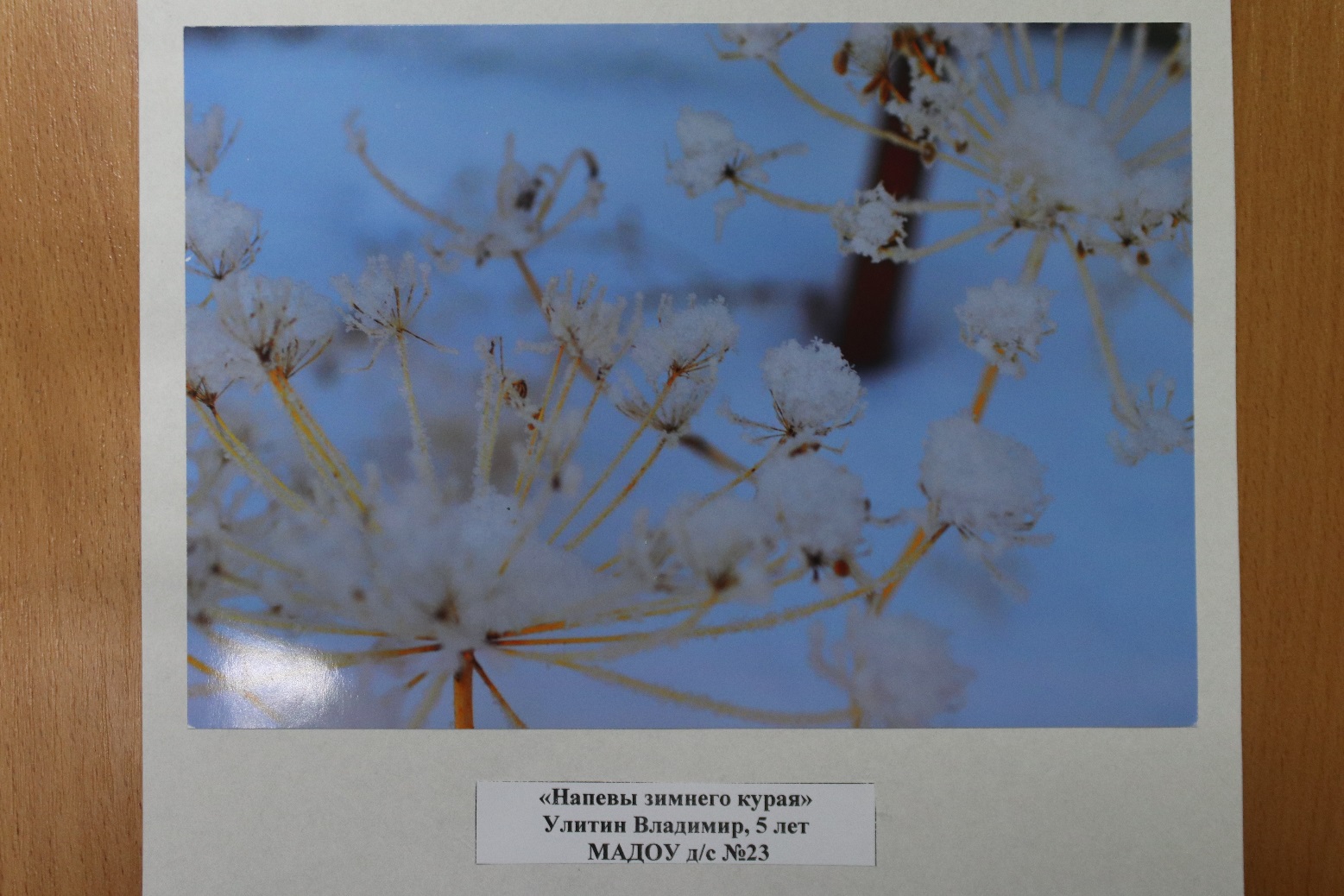 Диплом  I степени –Надршина Алсу (ДОУ №24)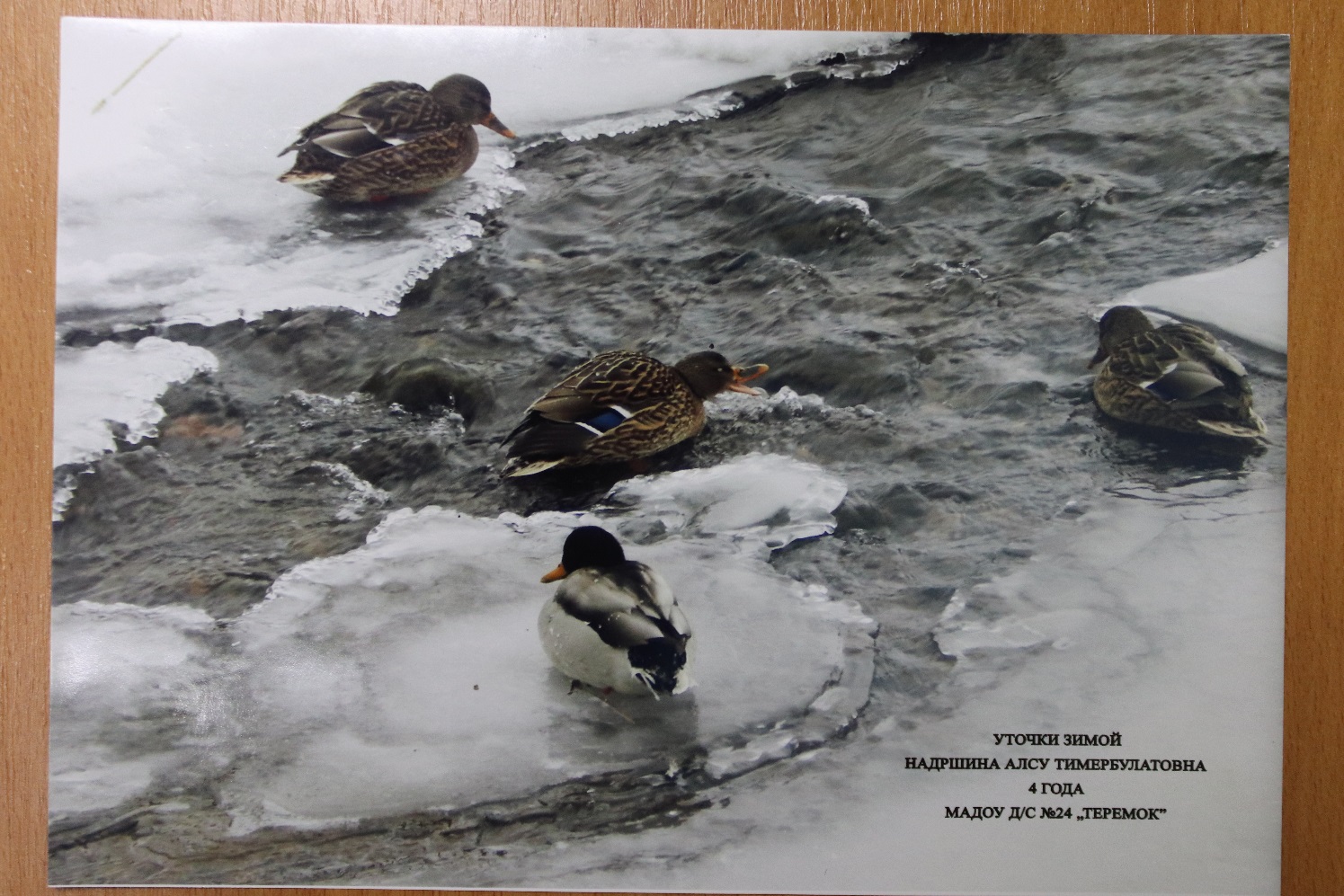 Диплом II степени – Ялалов Тамерлан (ДОУ №17)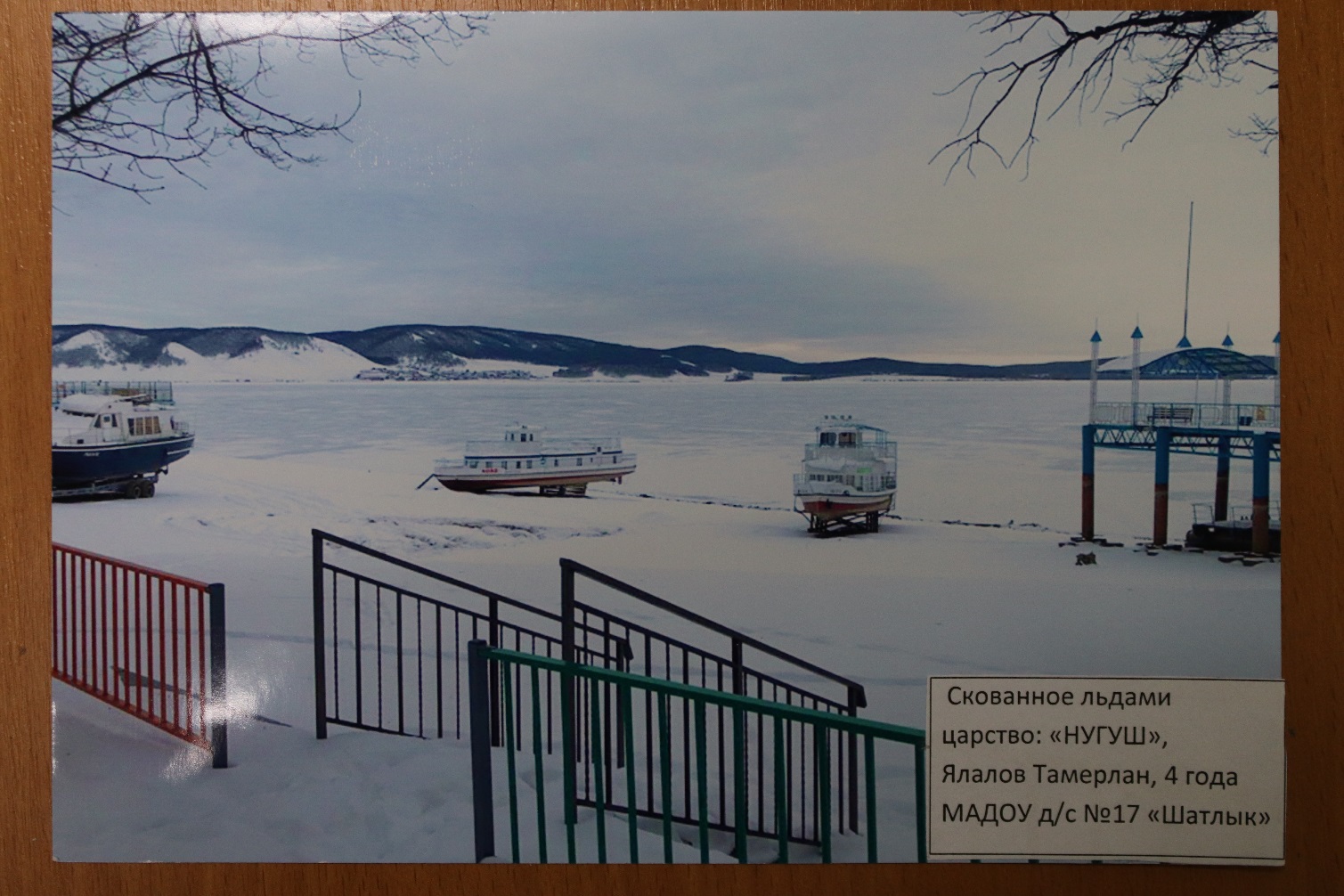 Диплом II степени – Мусакаева Радэлина (ДОУ №21)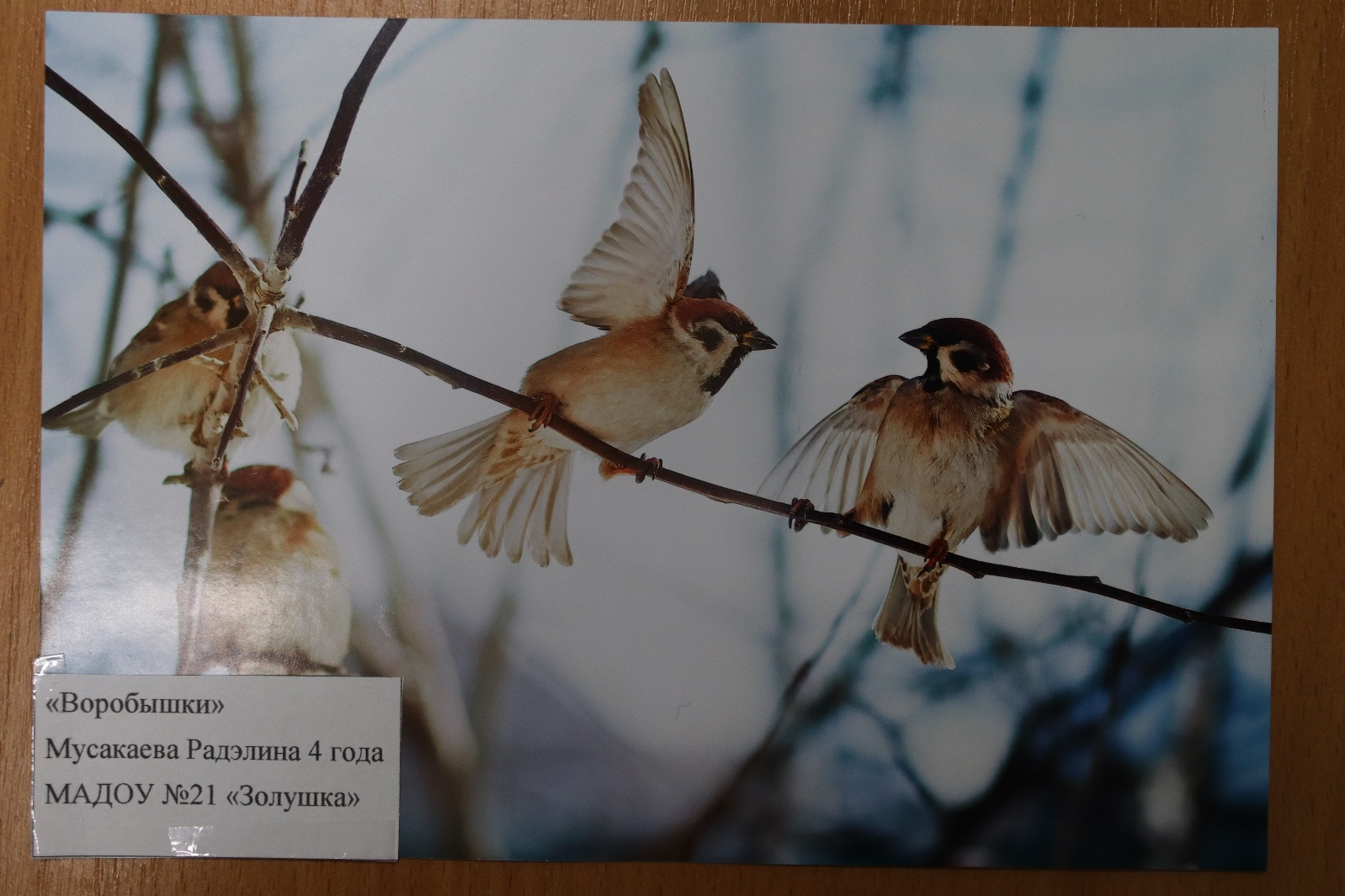 Диплом IIIстепени – Мититюк Кирилл (ДОУ №22)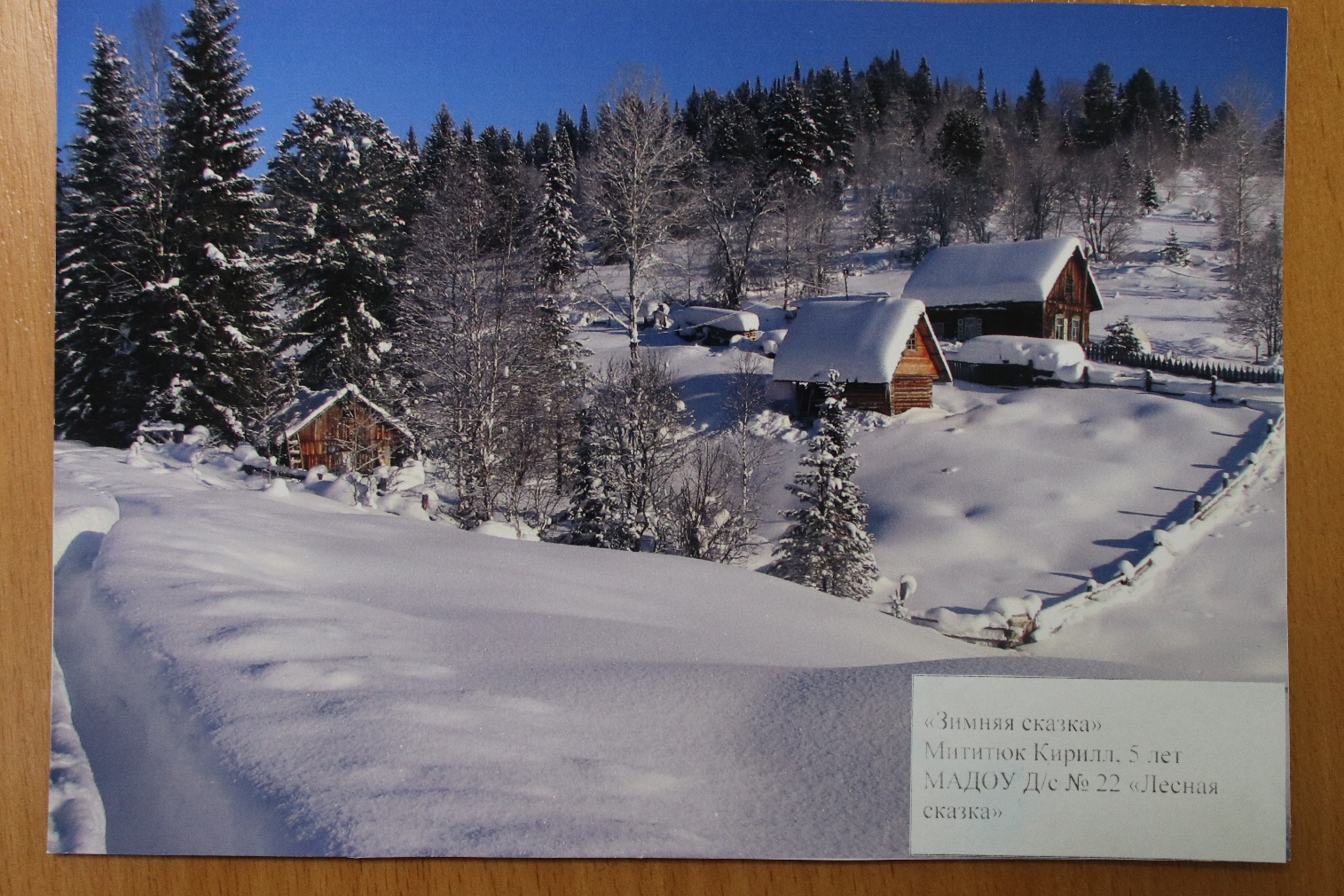 Диплом III степени –Васильев Артем (ДОУ №21)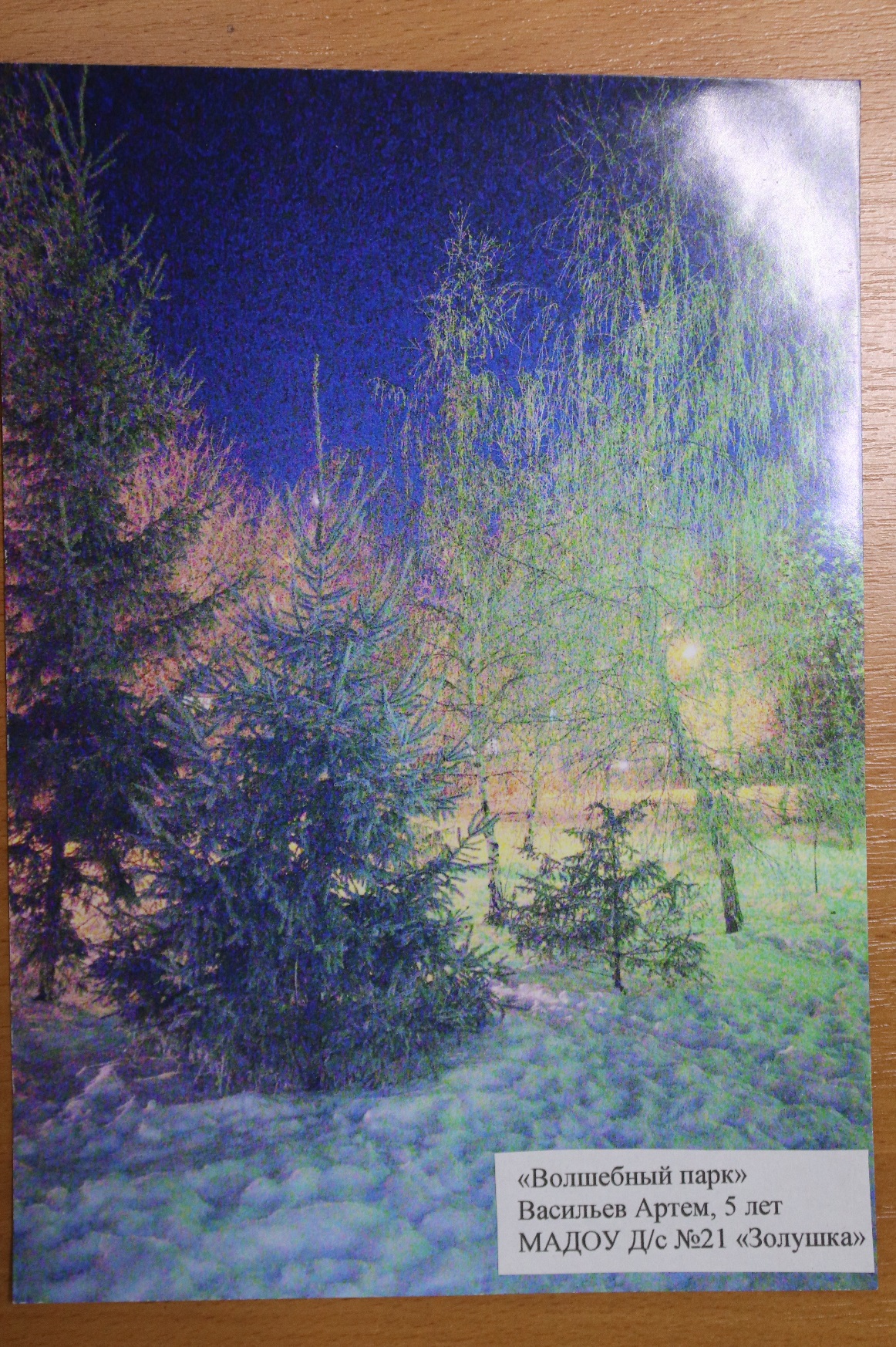 Номинация «Лучший зимний пейзаж» - Куклева Ярослава (ДОУ №25)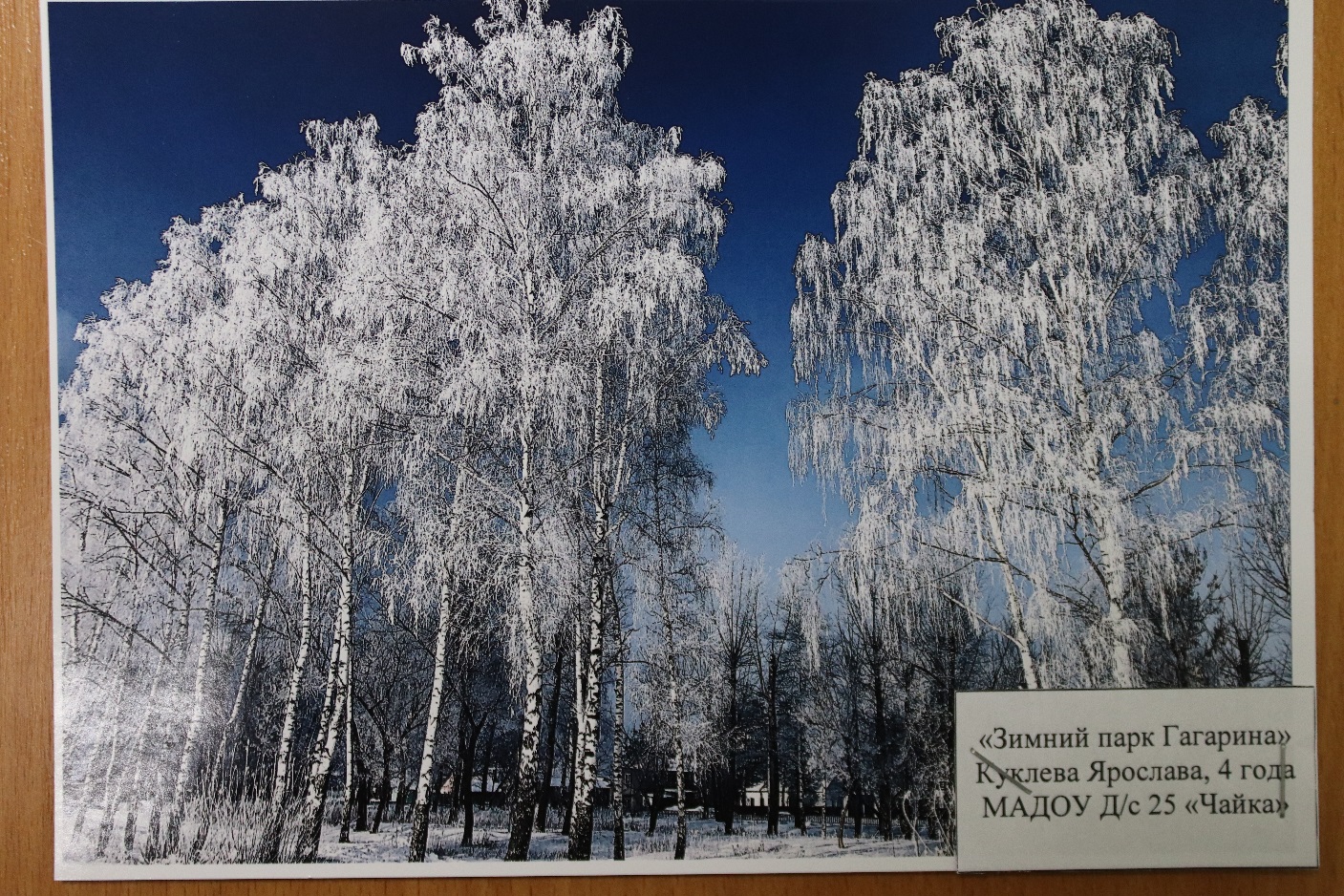 Номинация «Лучшее световое решение» - Якшибаева Эльзана (ДОУ №12)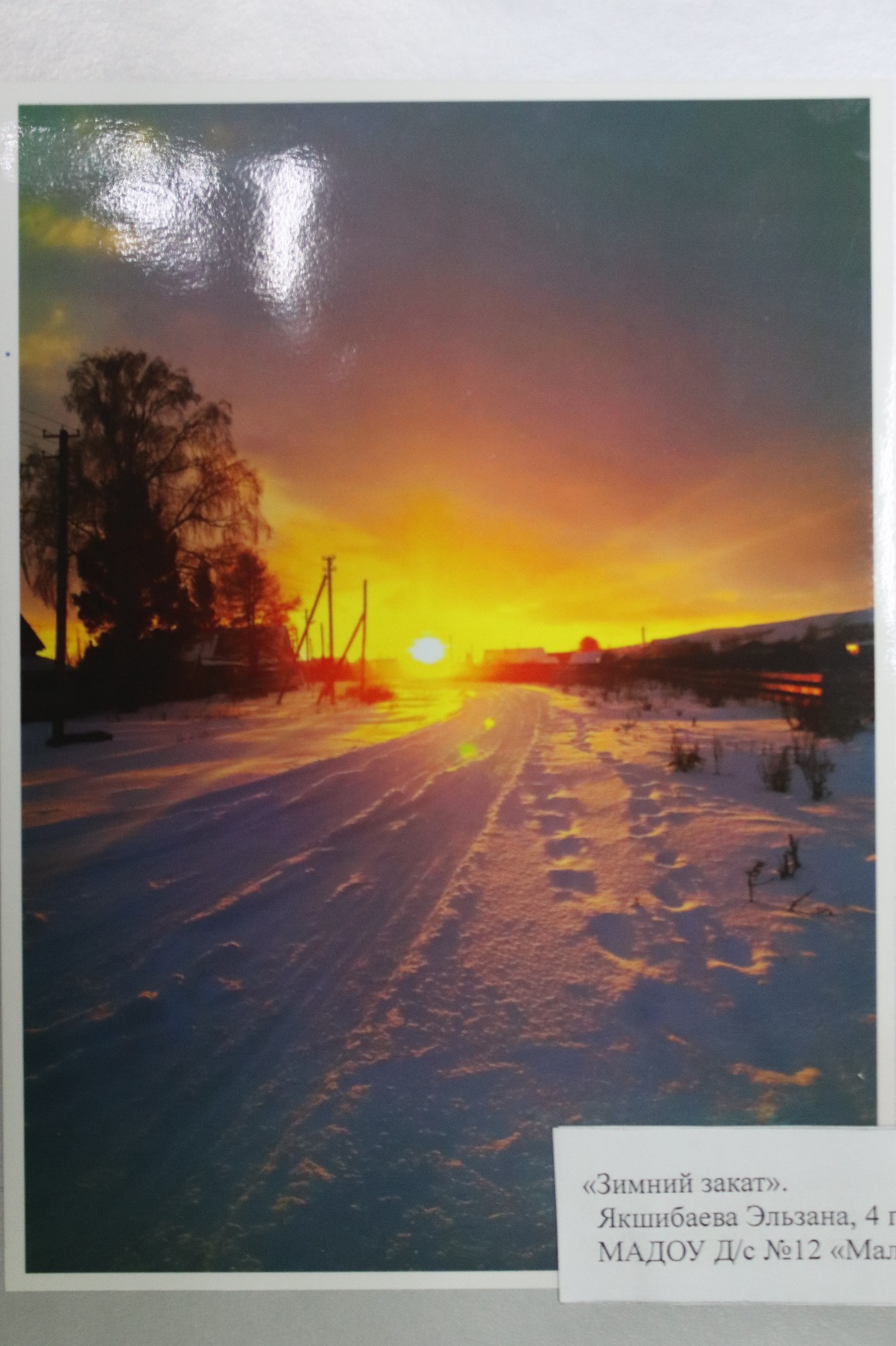 Номинация «Лучшее световое решение» - Белялов Самир (д/с «Дружба» д.Тамьян)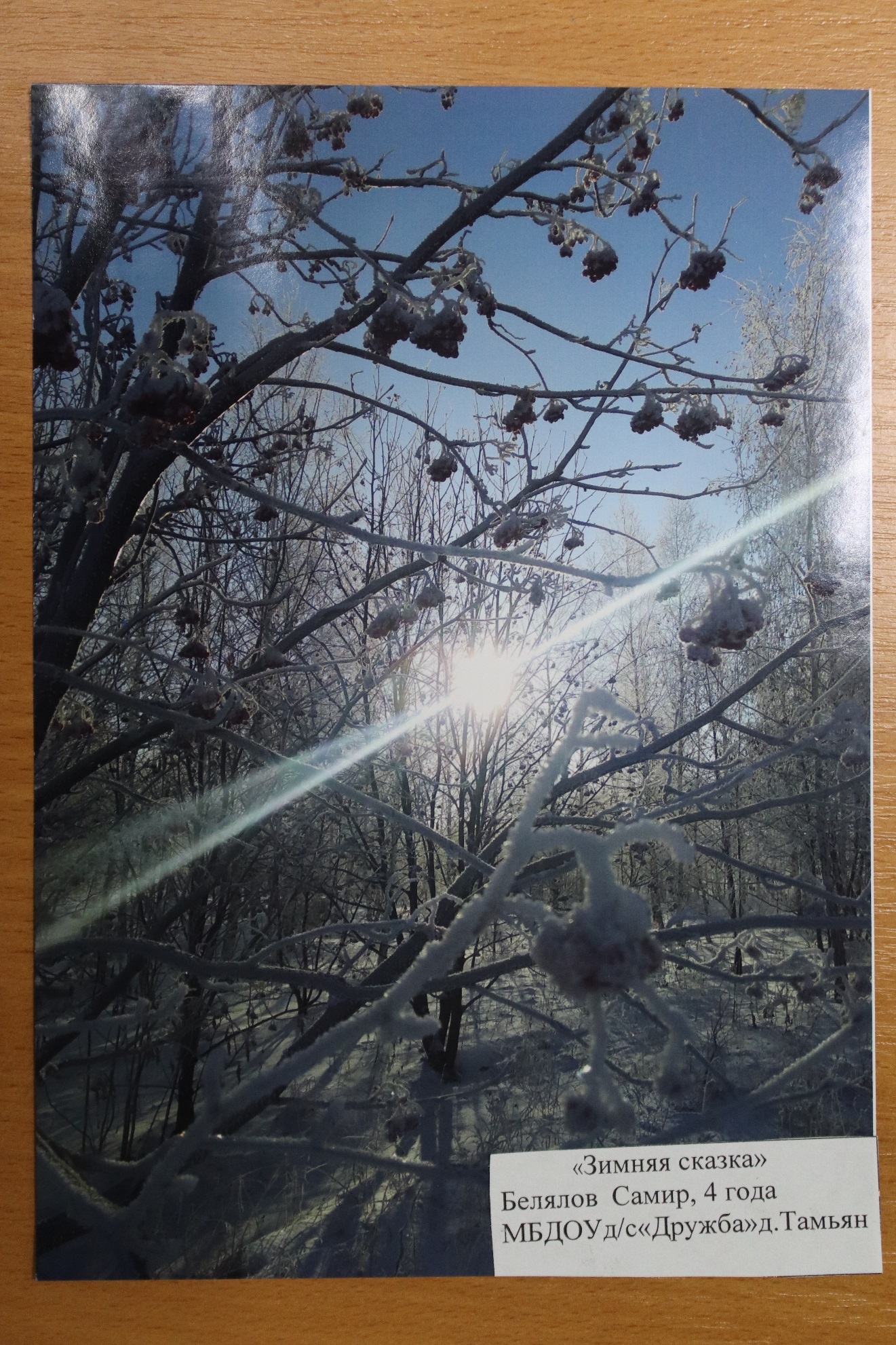 Номинация «Лучшее цветовое решение» - Амерханова Виктория (ДОУ №15)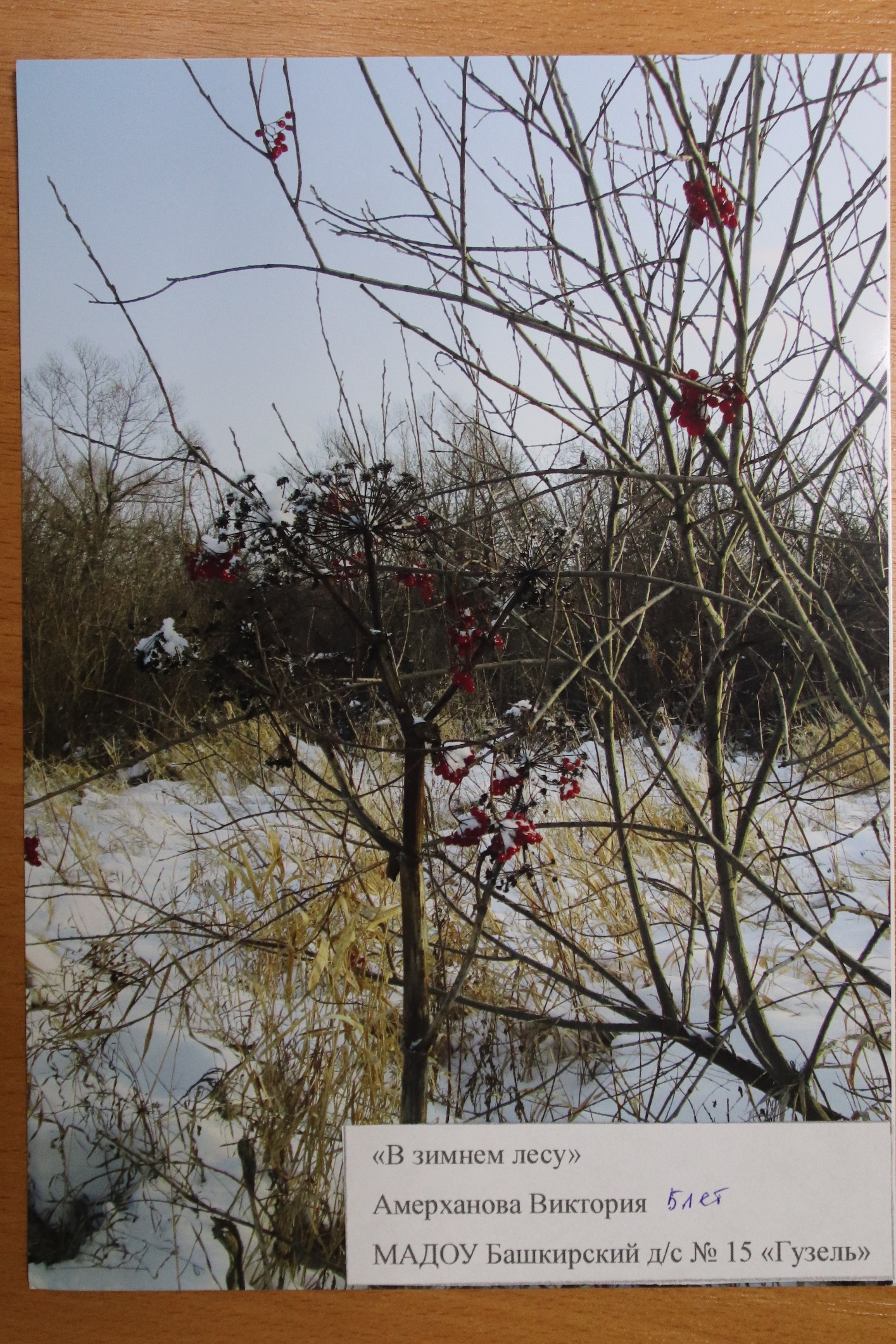 Номинация «Лучшее цветовое решение» - Хрулева Маргарита (ДОУ №11)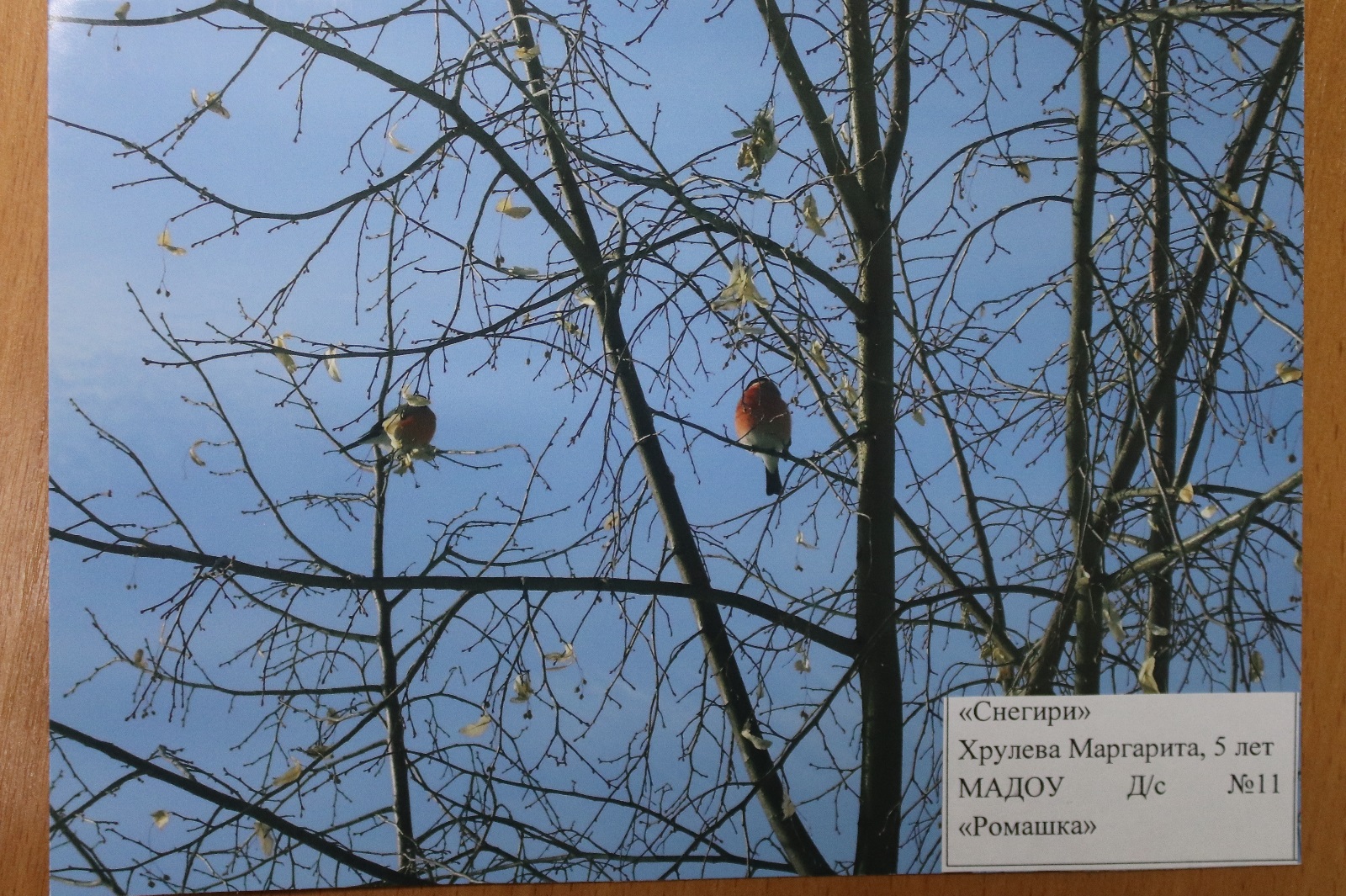 Фотография 6- 7 летГран-При Чепилюгин Глеб (ДОУ №21)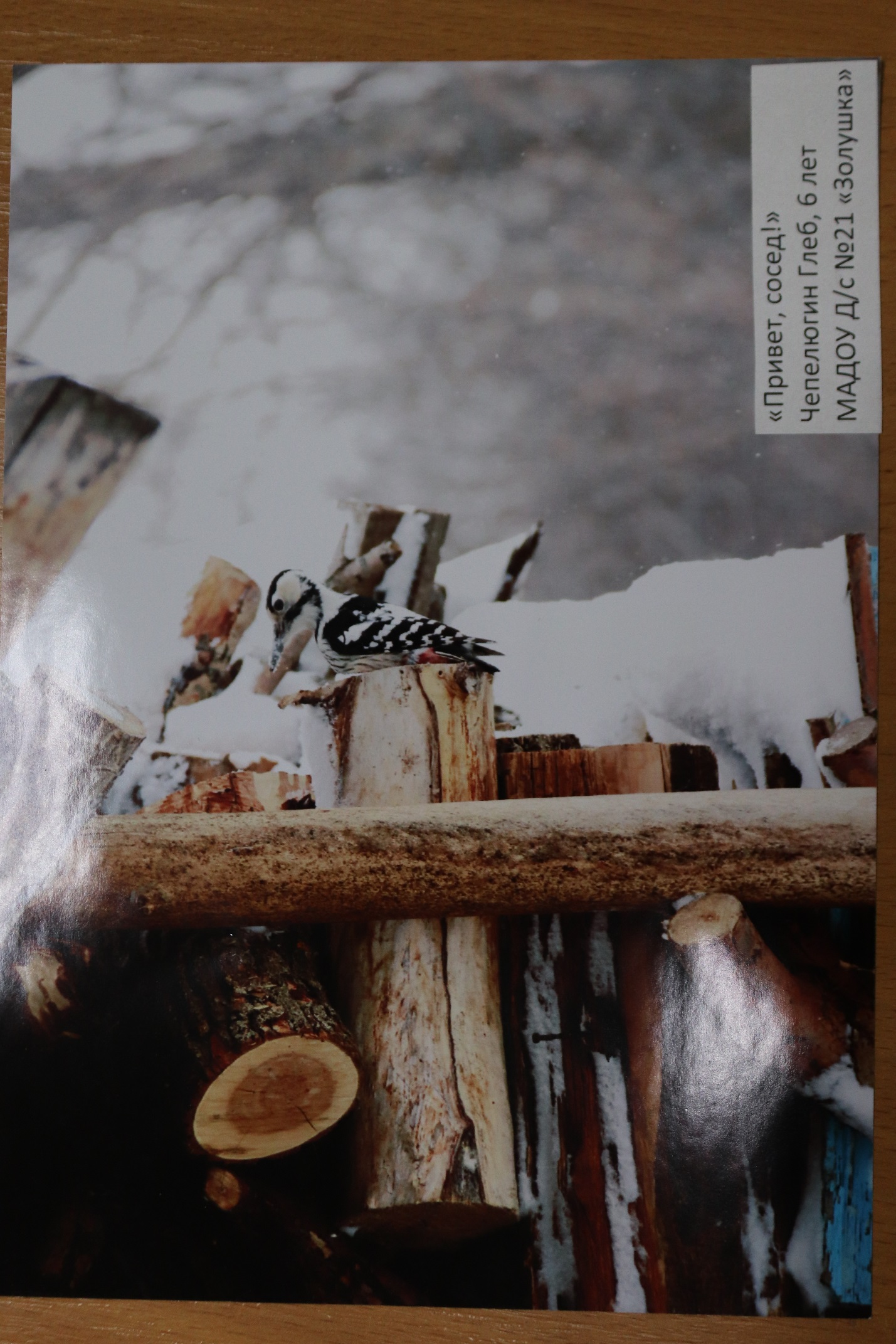 Диплом I степени – Хамитов Ильдар (ДОУ №3)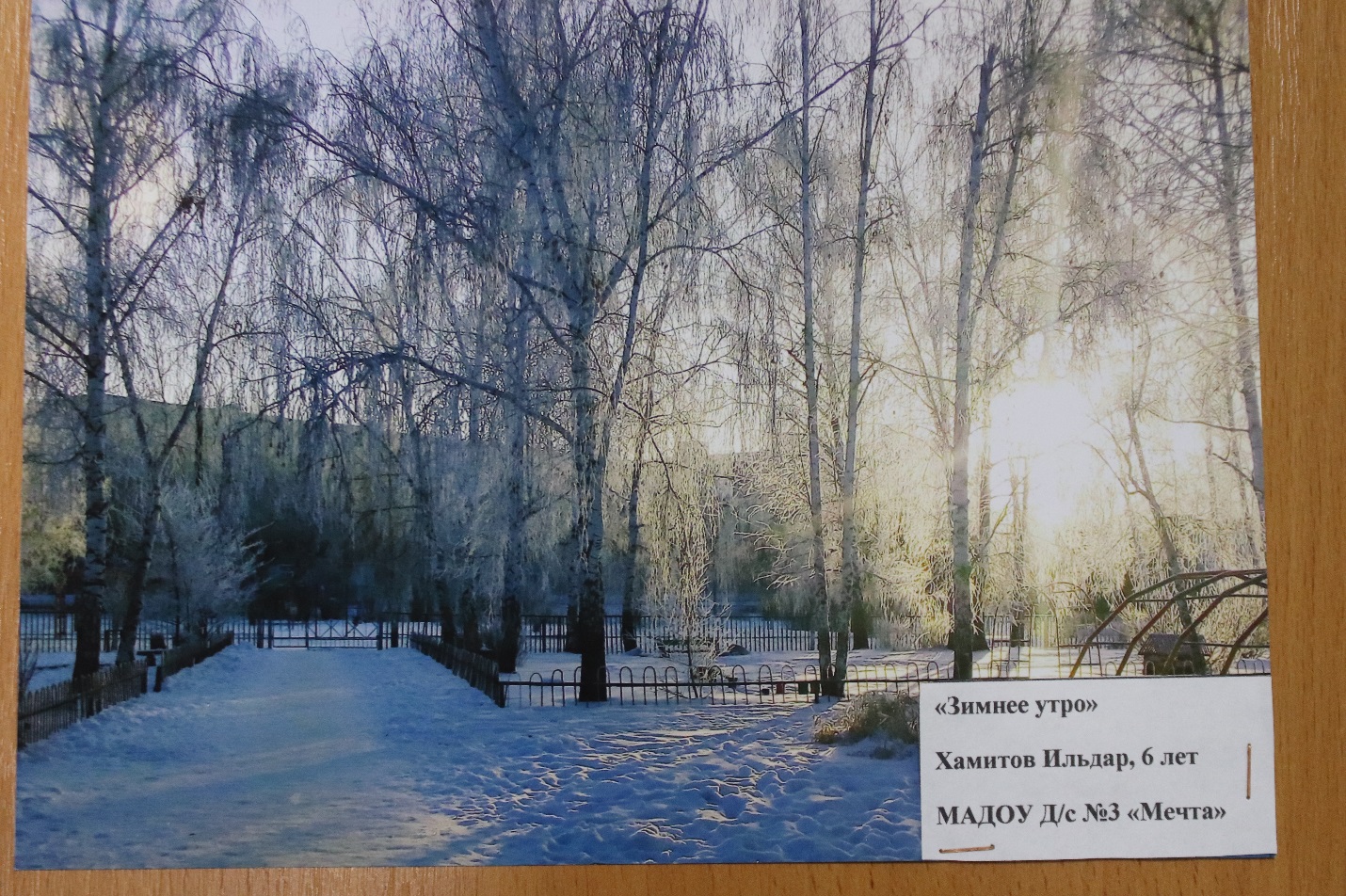 Диплом I степени – Галимова Аделя (д/с «Ромашка» д.Смаково)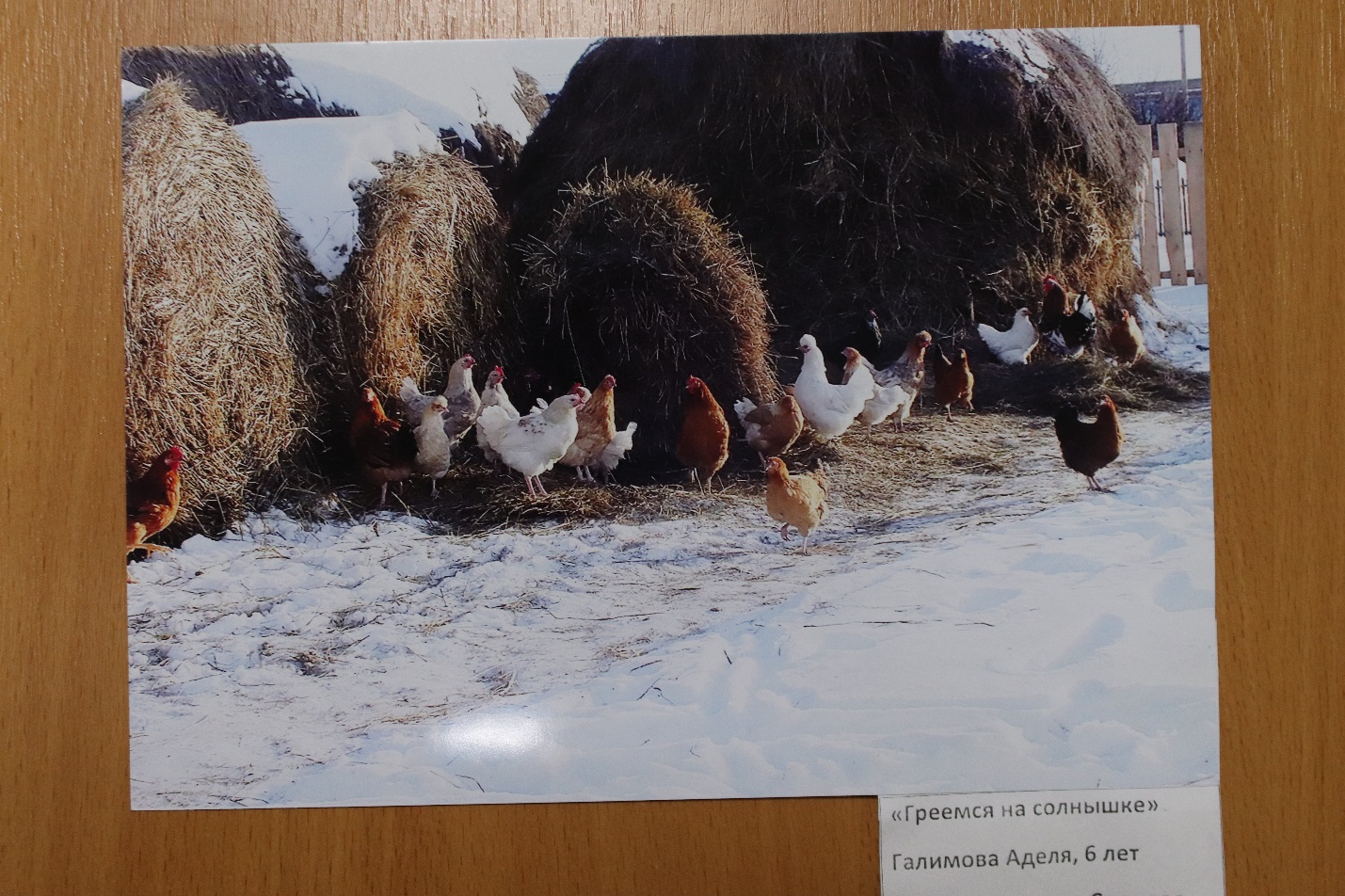 Диплом II степени – Варламова Александра (ДОУ №11)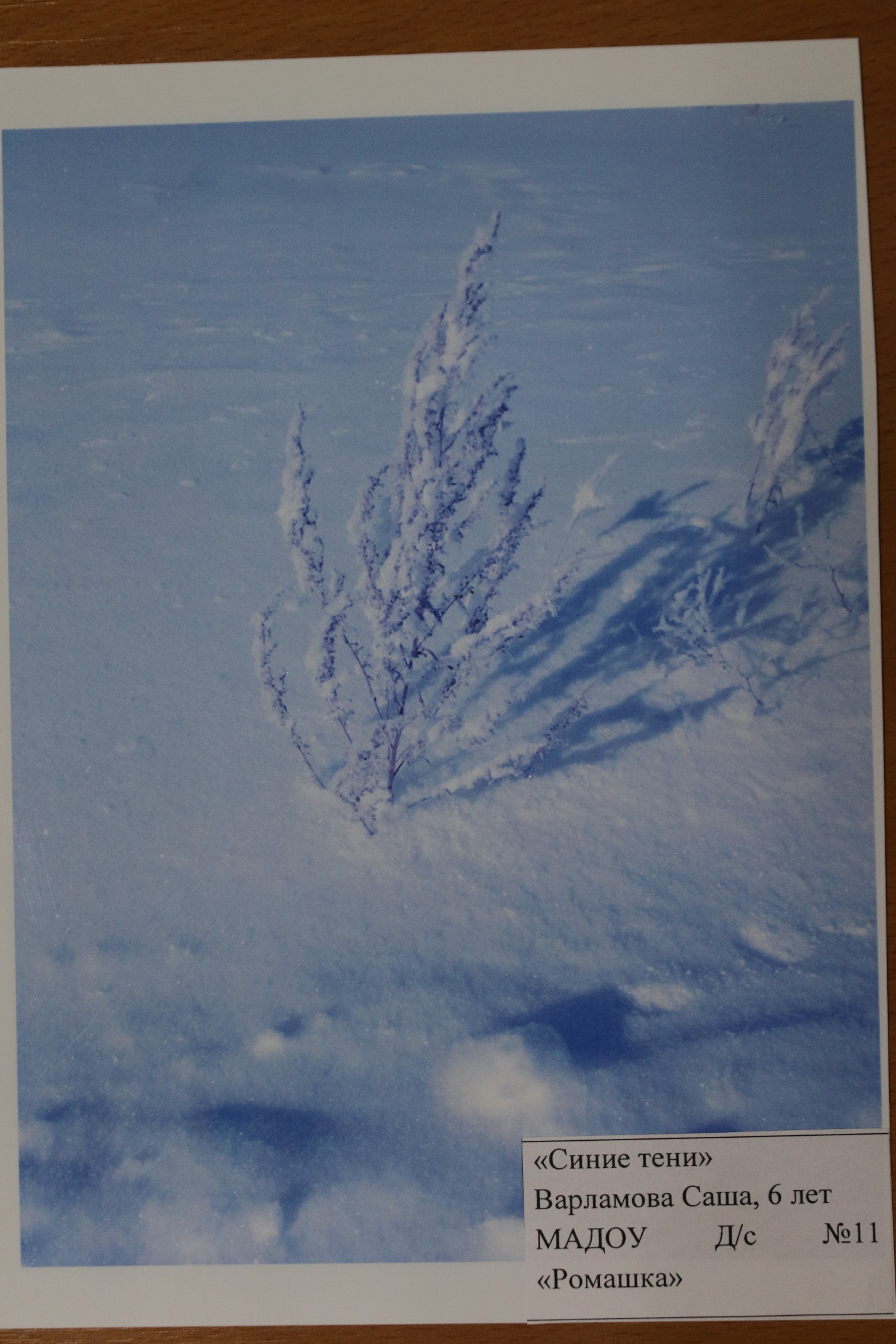 Диплом II степени – Великородный Матвей (ДОУ №19)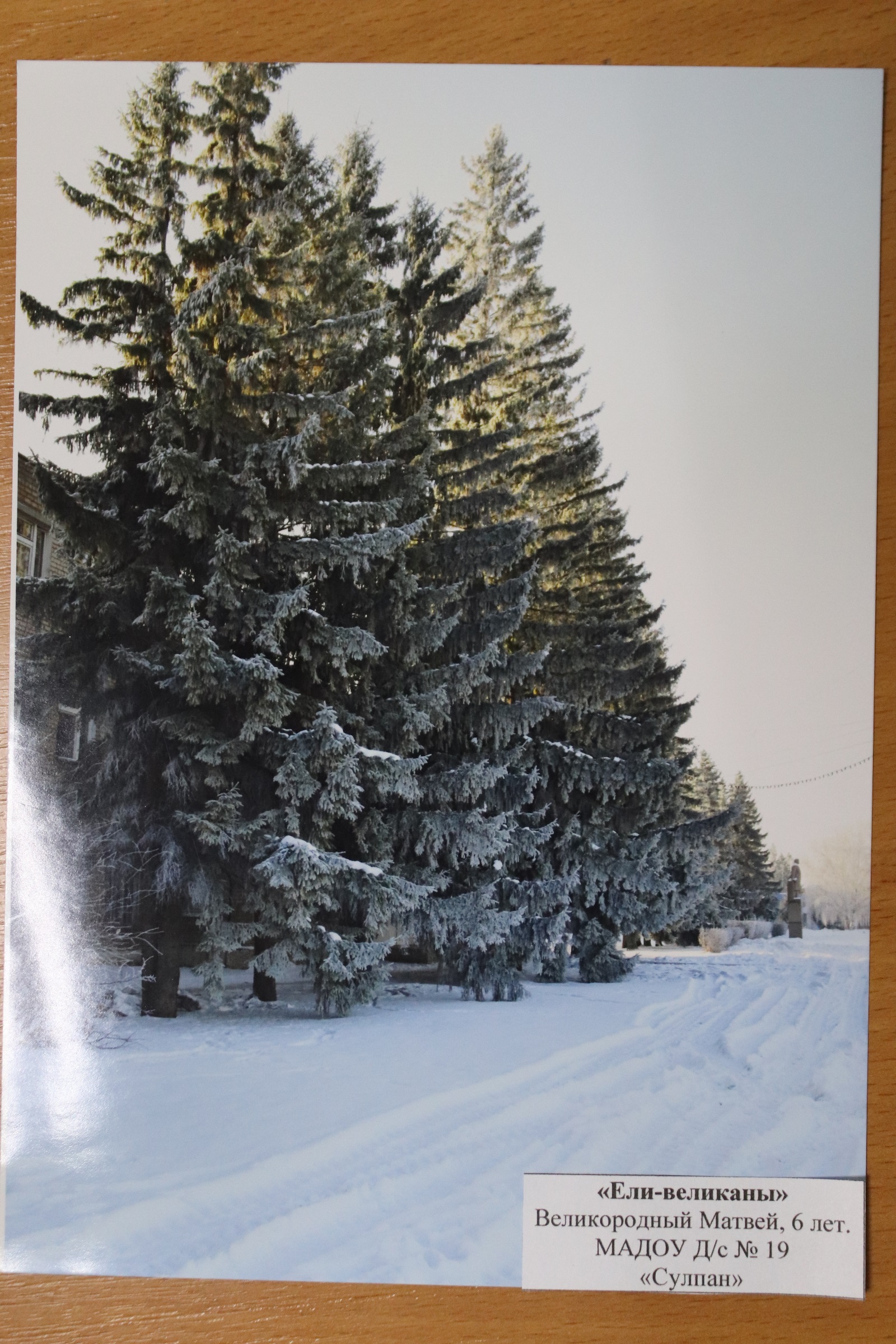 Диплом III степени – Cуслов Артем (ДОУ №9)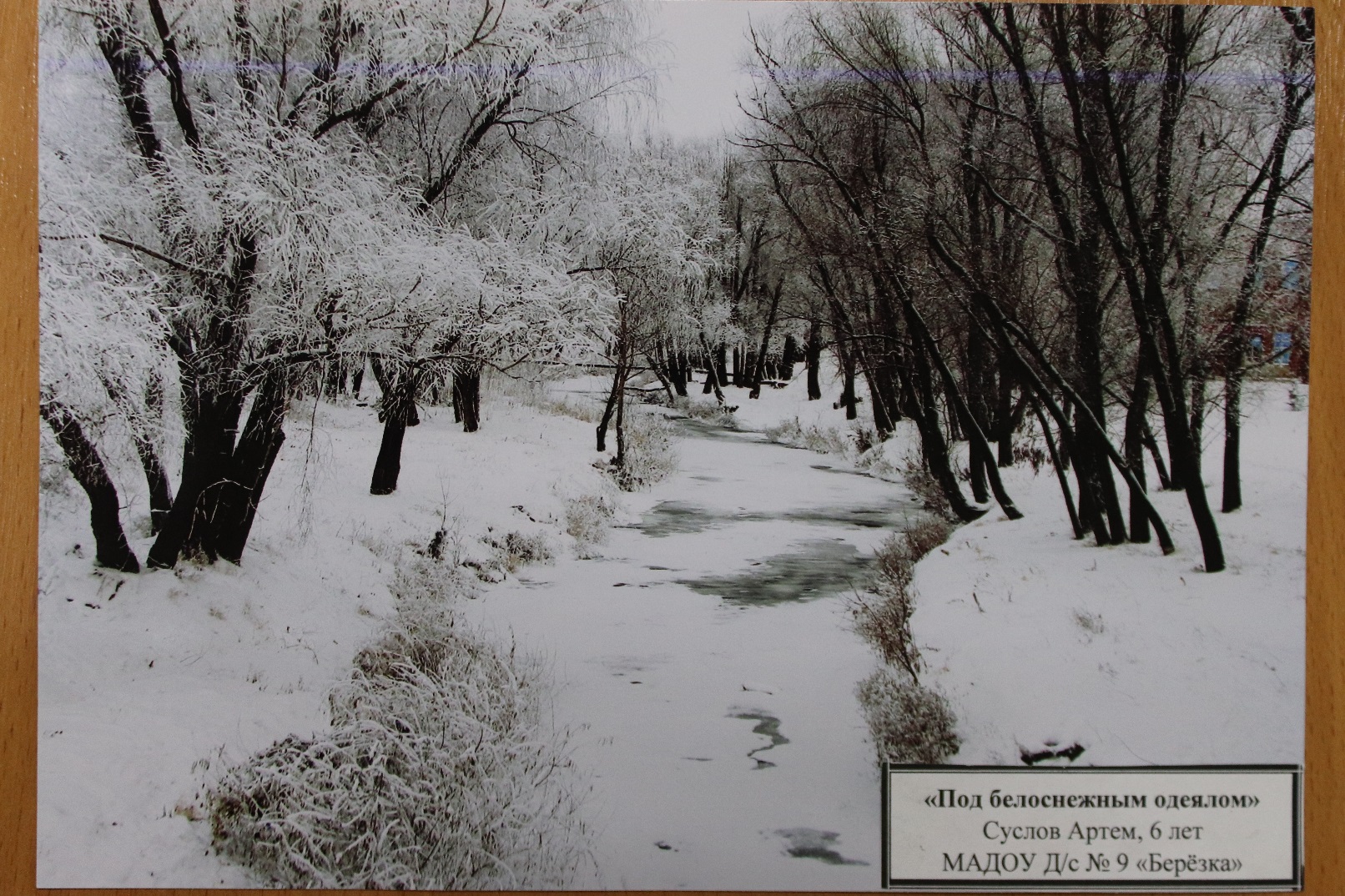 Диплом III степени – Султанов Данис (ДОУ №15)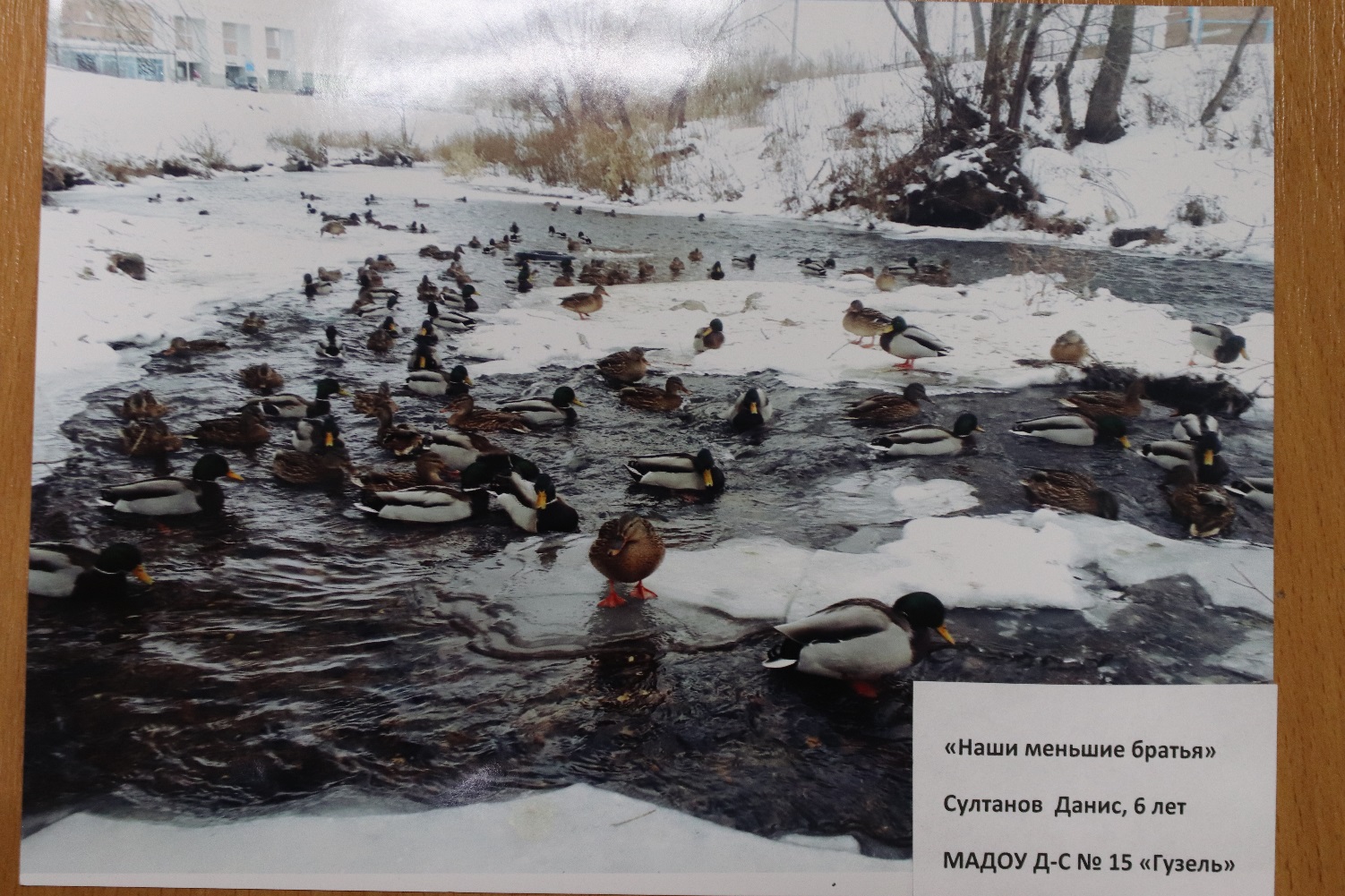 Диплом III степени  - Бурова Елизавета (д/с «Колосок» с.Дарьино)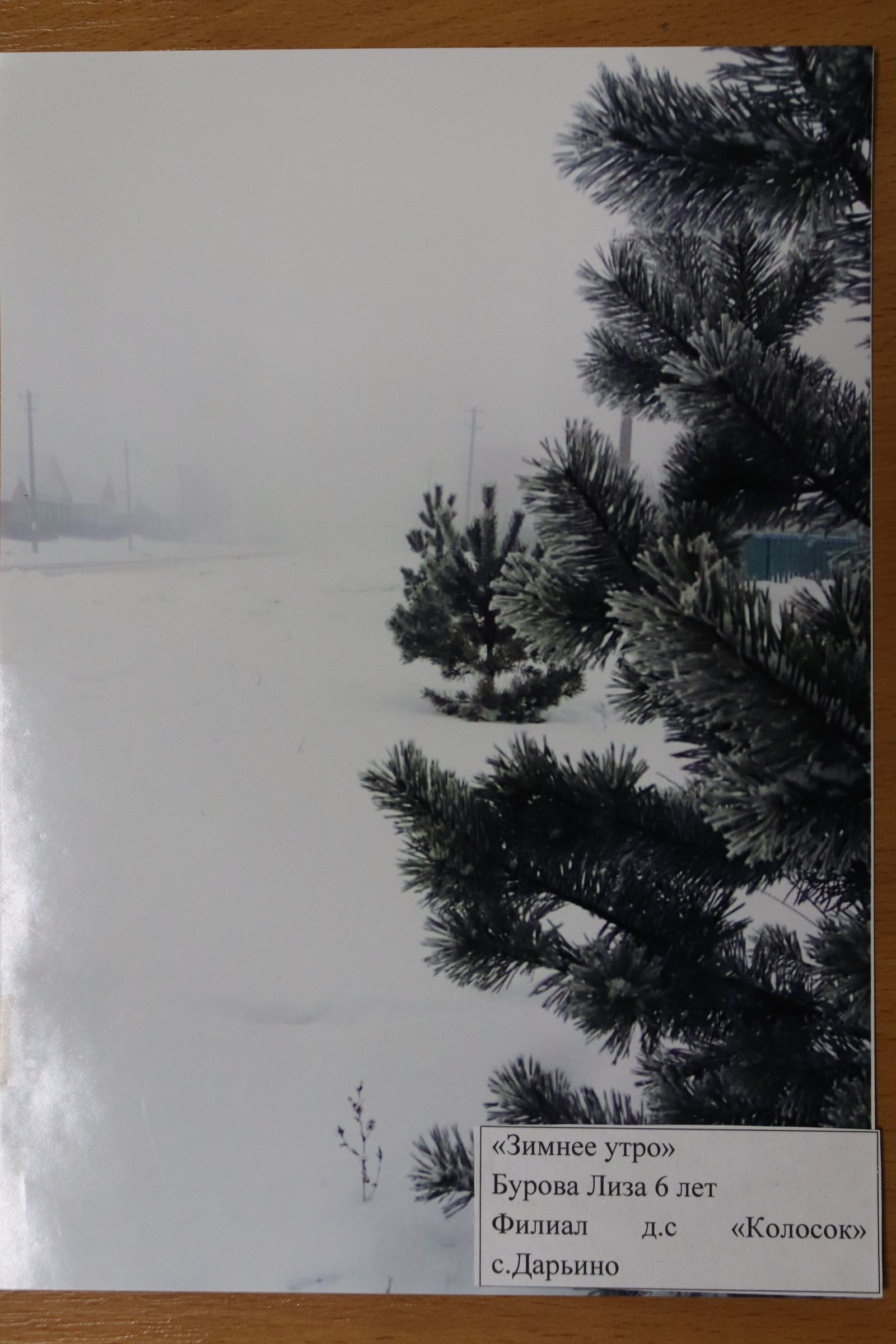 Номинация «Лучшая предметная съемка» - Халитова Эмилия (ДОУ №11)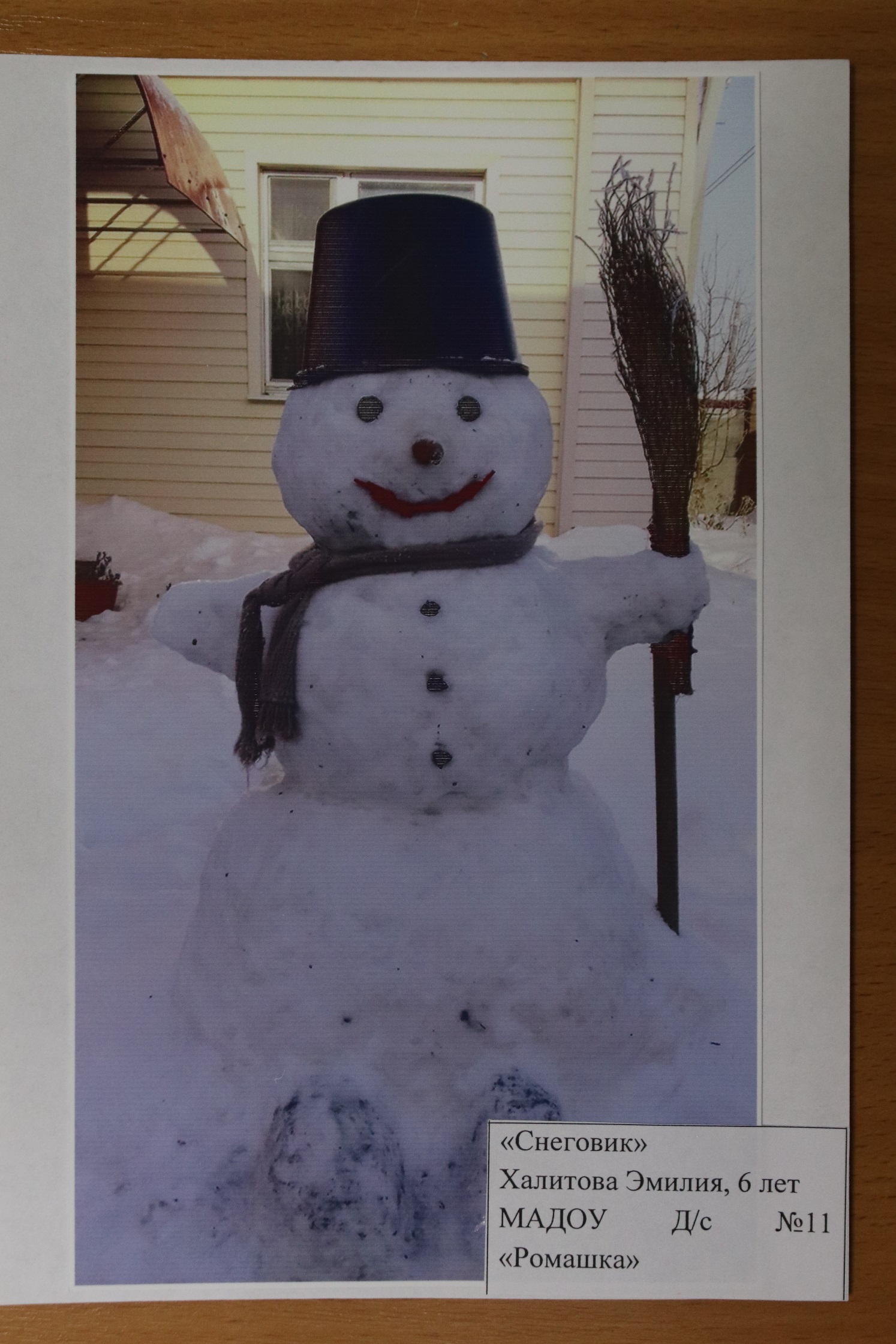 Номинация «Лучшее цветовое решение» - Абдулгужин Султан (д/с в д.Верхнеюлдашево)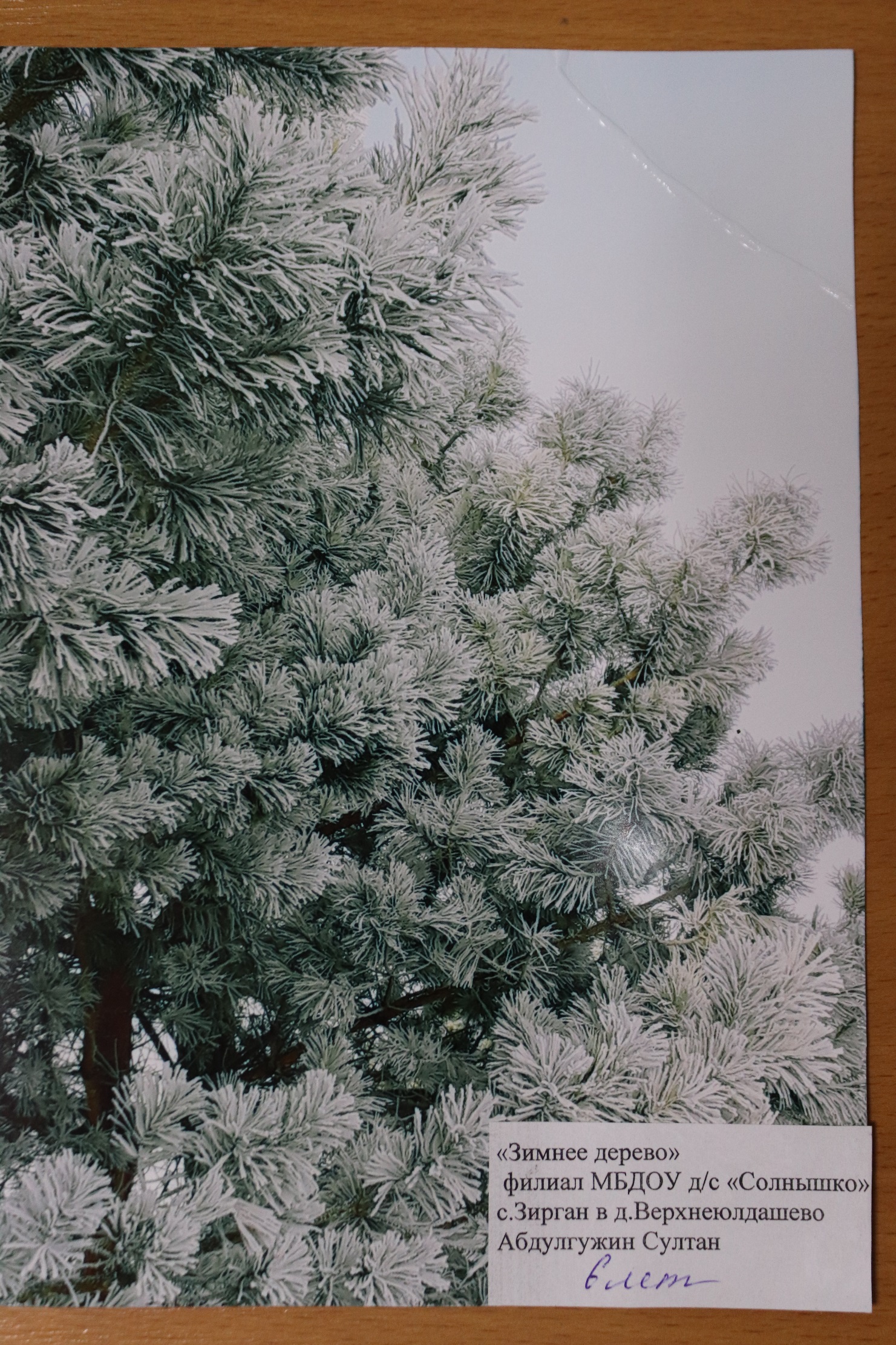 Номинация «Лучшее световое решение» - Алтынбаева Эмилия (ДОУ №3)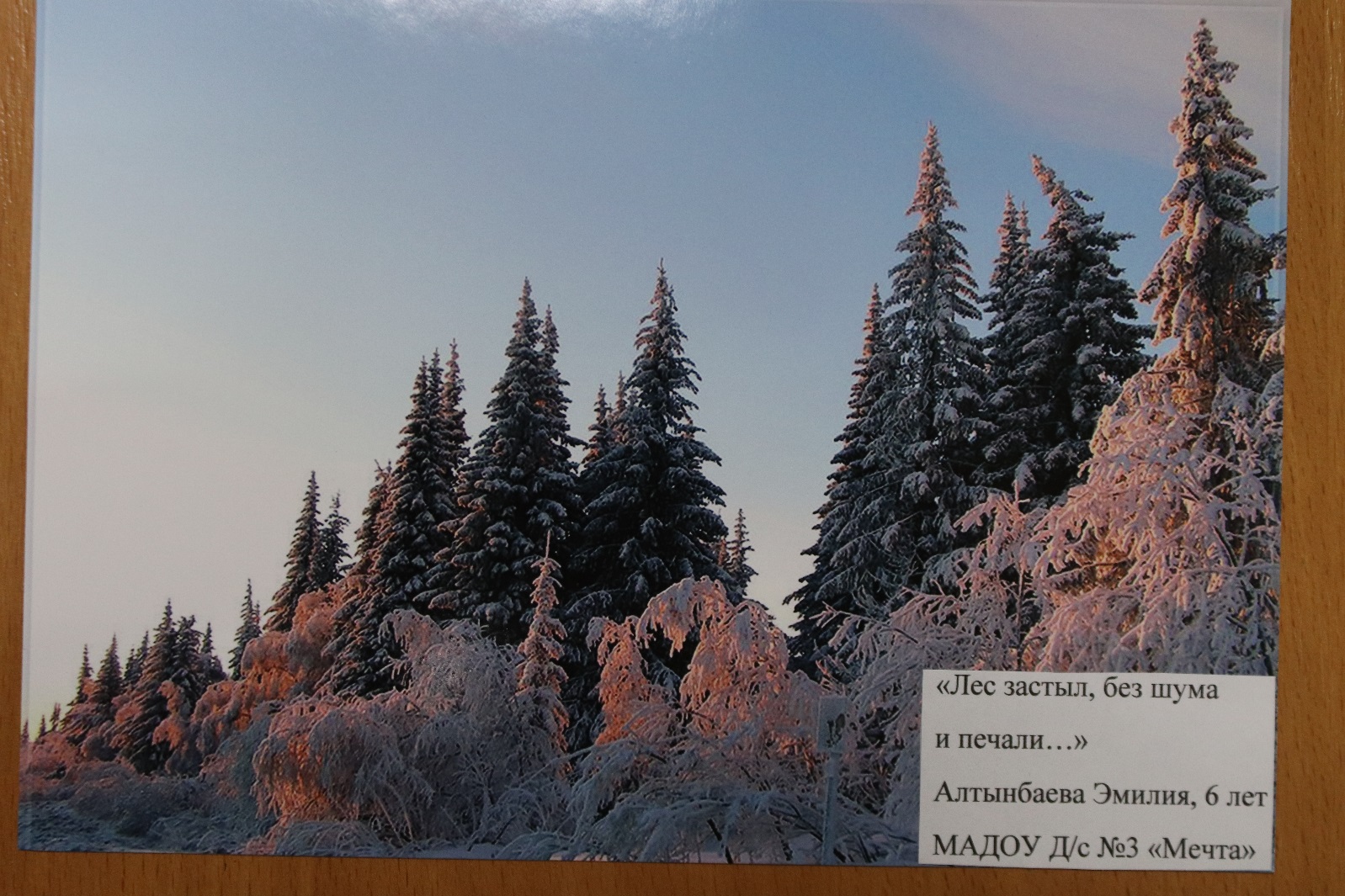 Номинация «Лучший зимний пейзаж» - Крымчурин Динислам (ДОУ №»№23)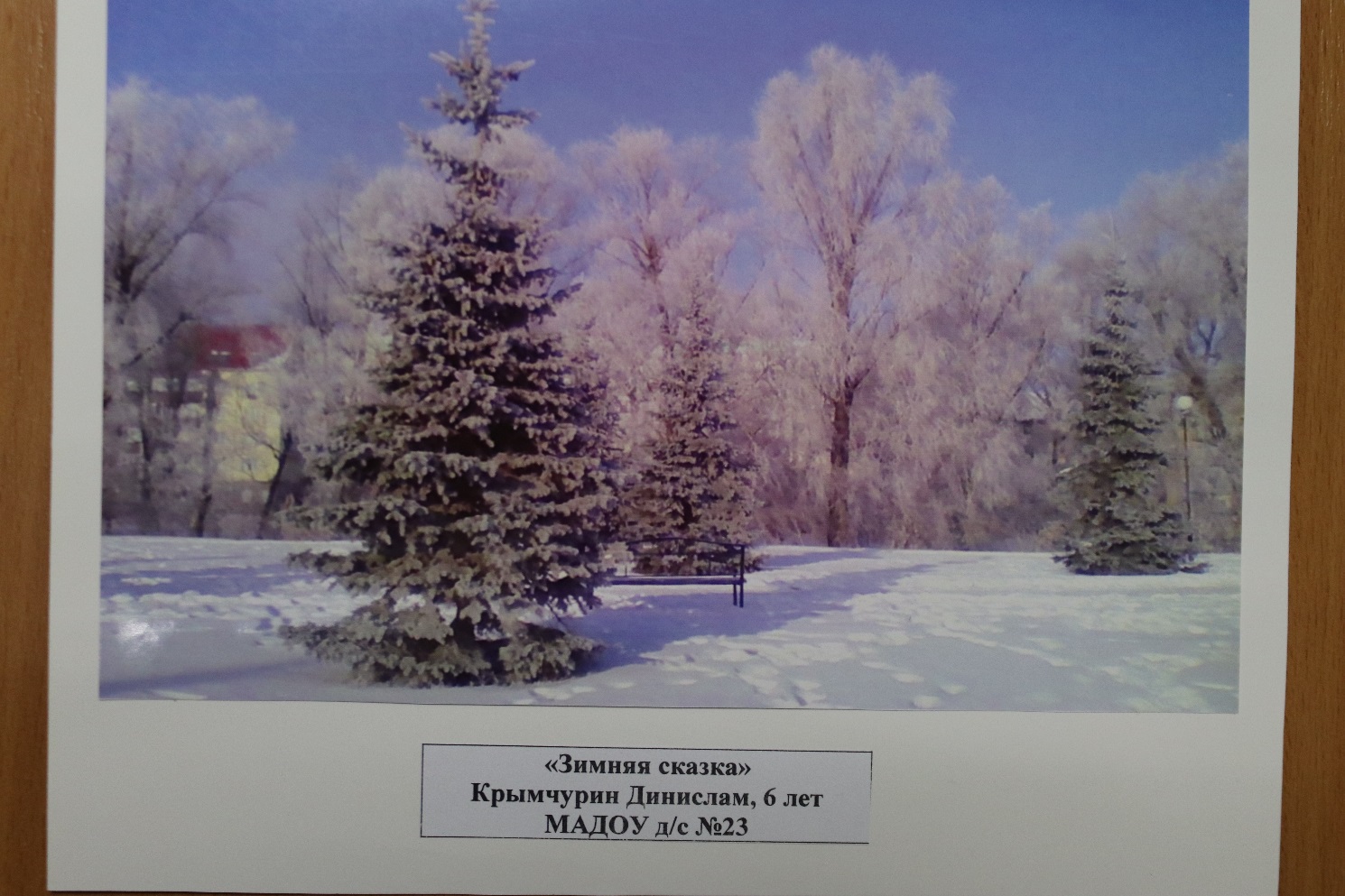 Номинация «Лучший зимний пейзаж» - Салимов Артур (д/с «Дружба» д.Тамьян)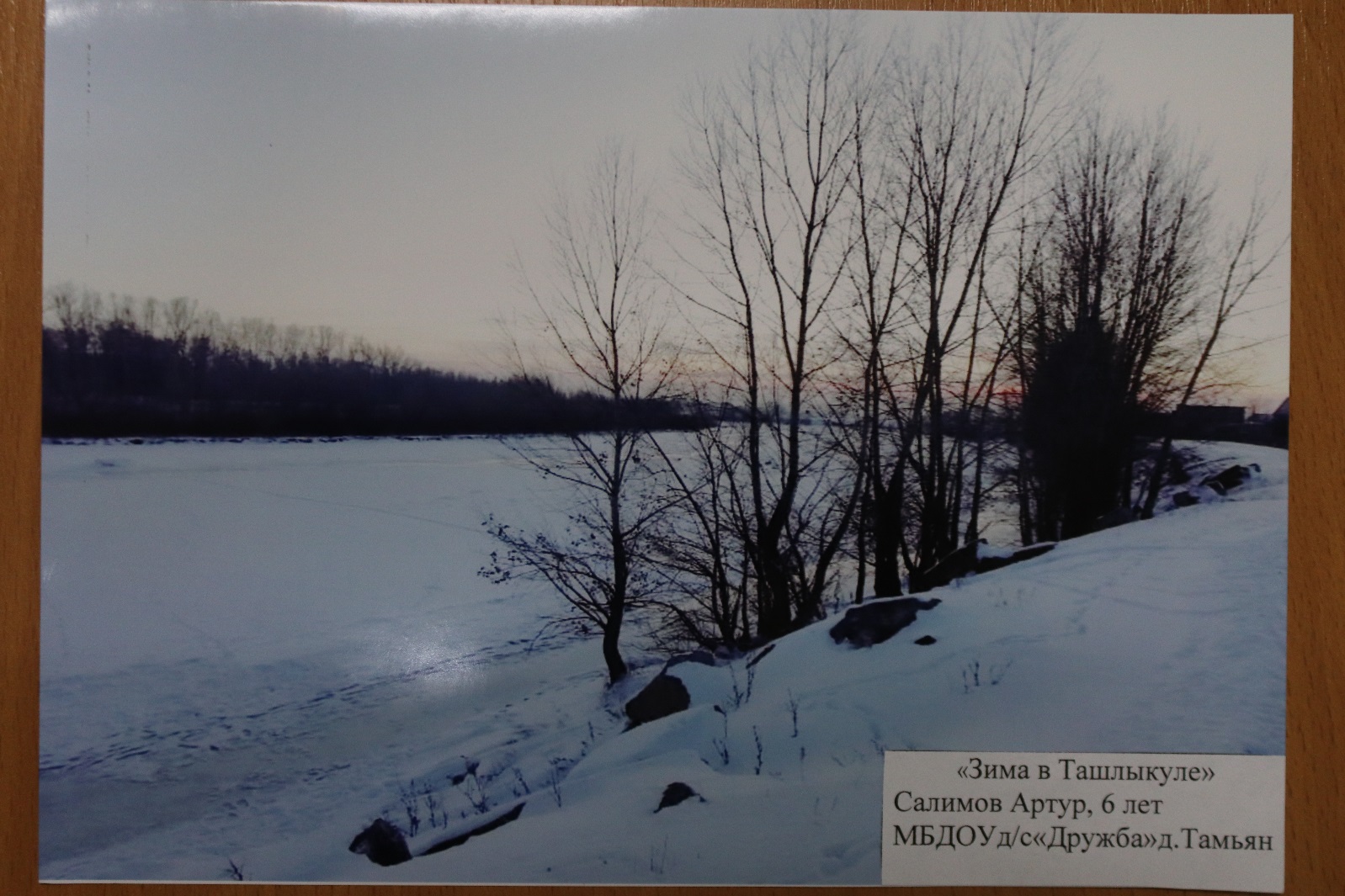 Номинация «Лучшее световое решение» - Сергеев Богдан (д/с «Колосок» с.Зирган)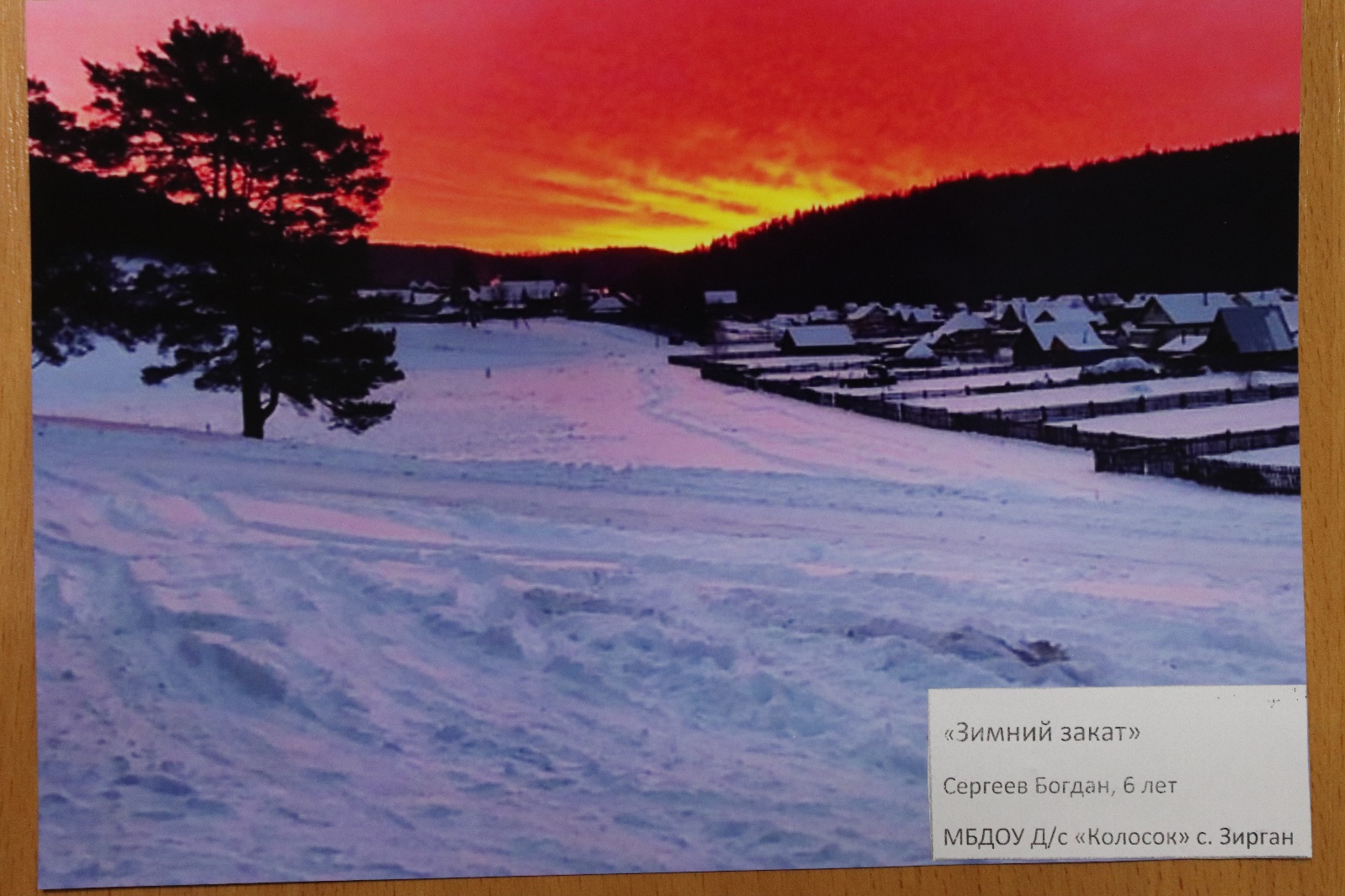 РИСУНКИ 4-5 летГран-При – Рафикова Лариса (ДОУ №17)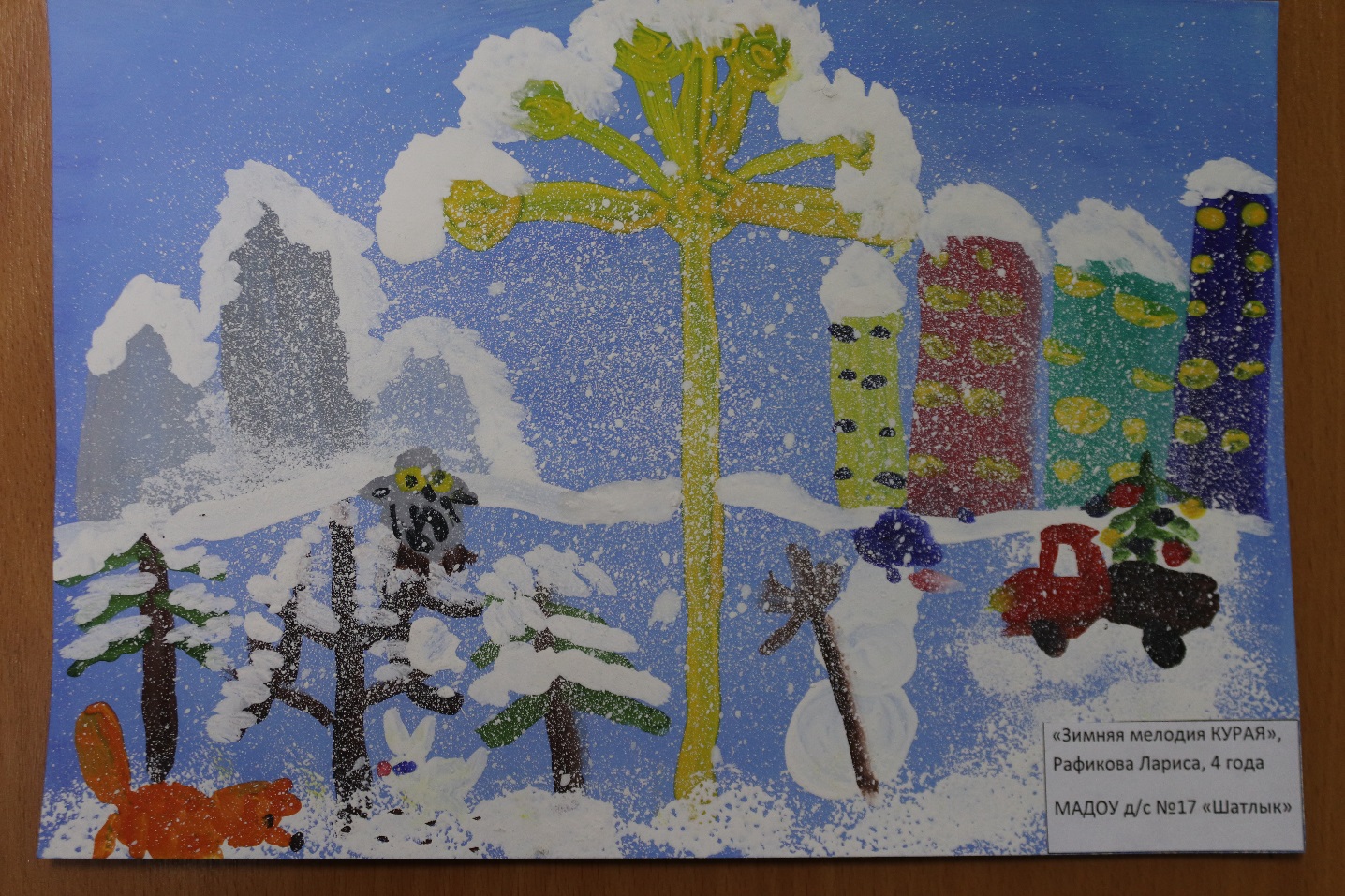 Диплом I степени – Воронкова Есения (ДОУ №22)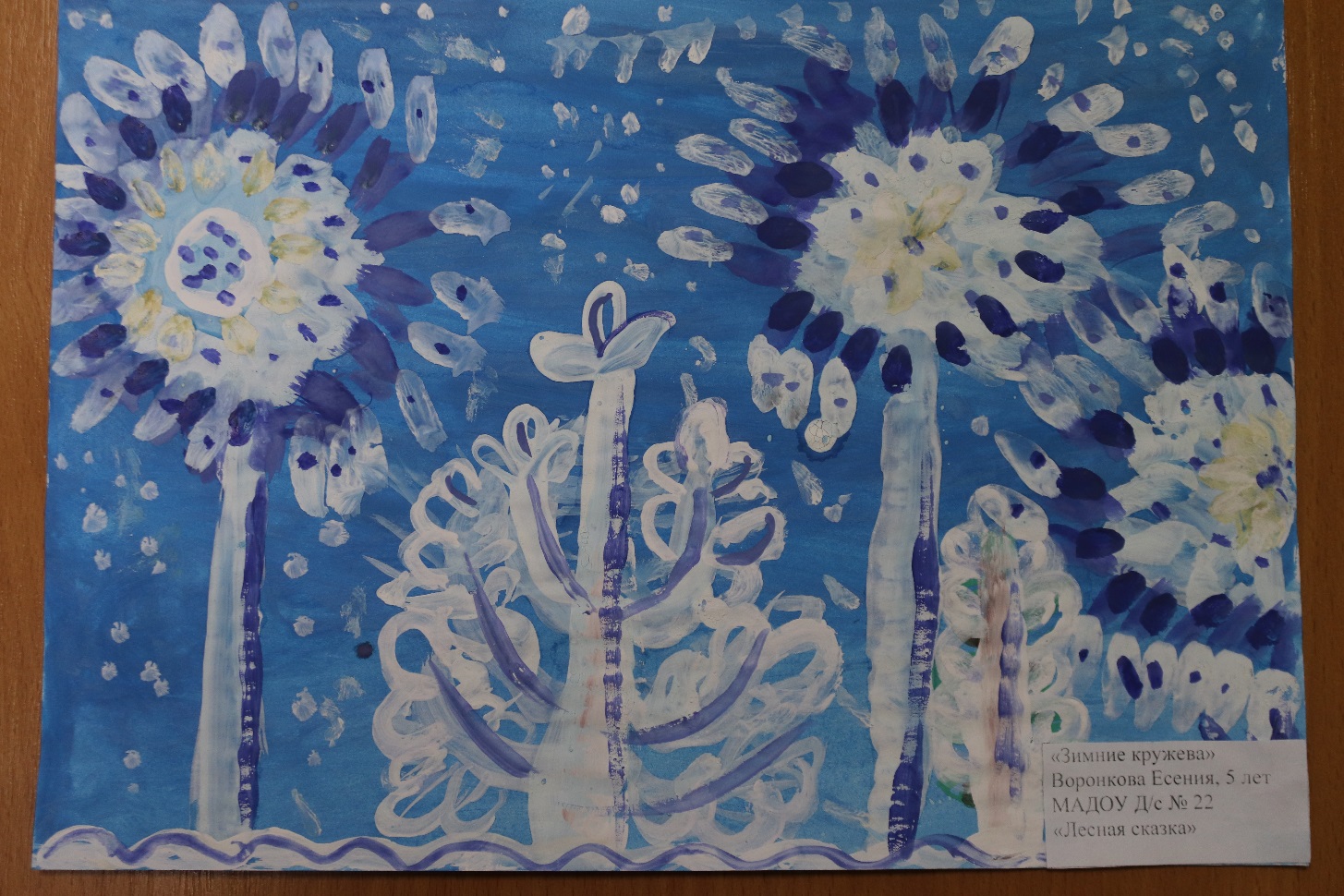 Диплом II степени –Янбердин Денис (д/с «Ромашка» д.Смаково)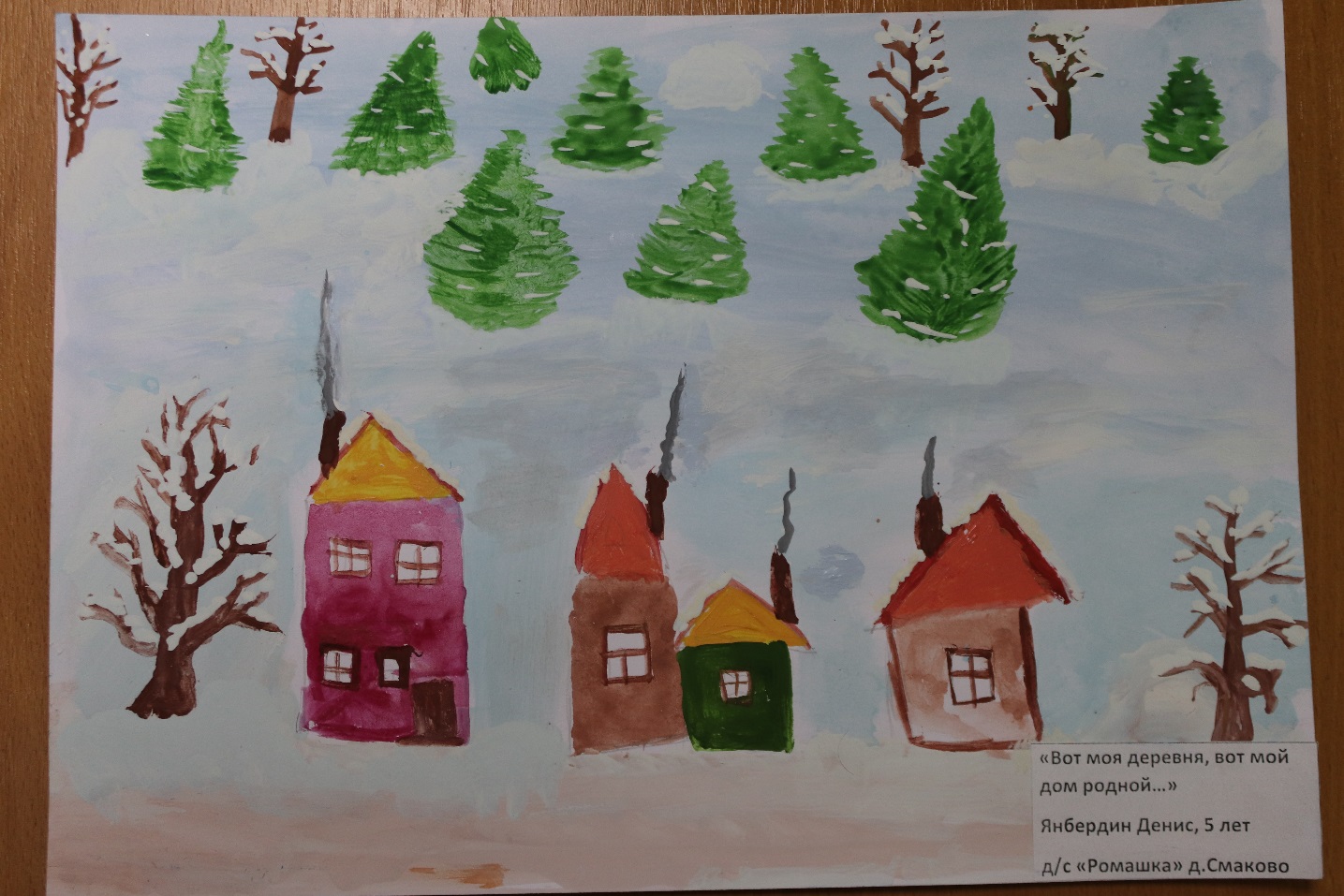 Диплом II степени – Лисицин Платон (ДОУ №2)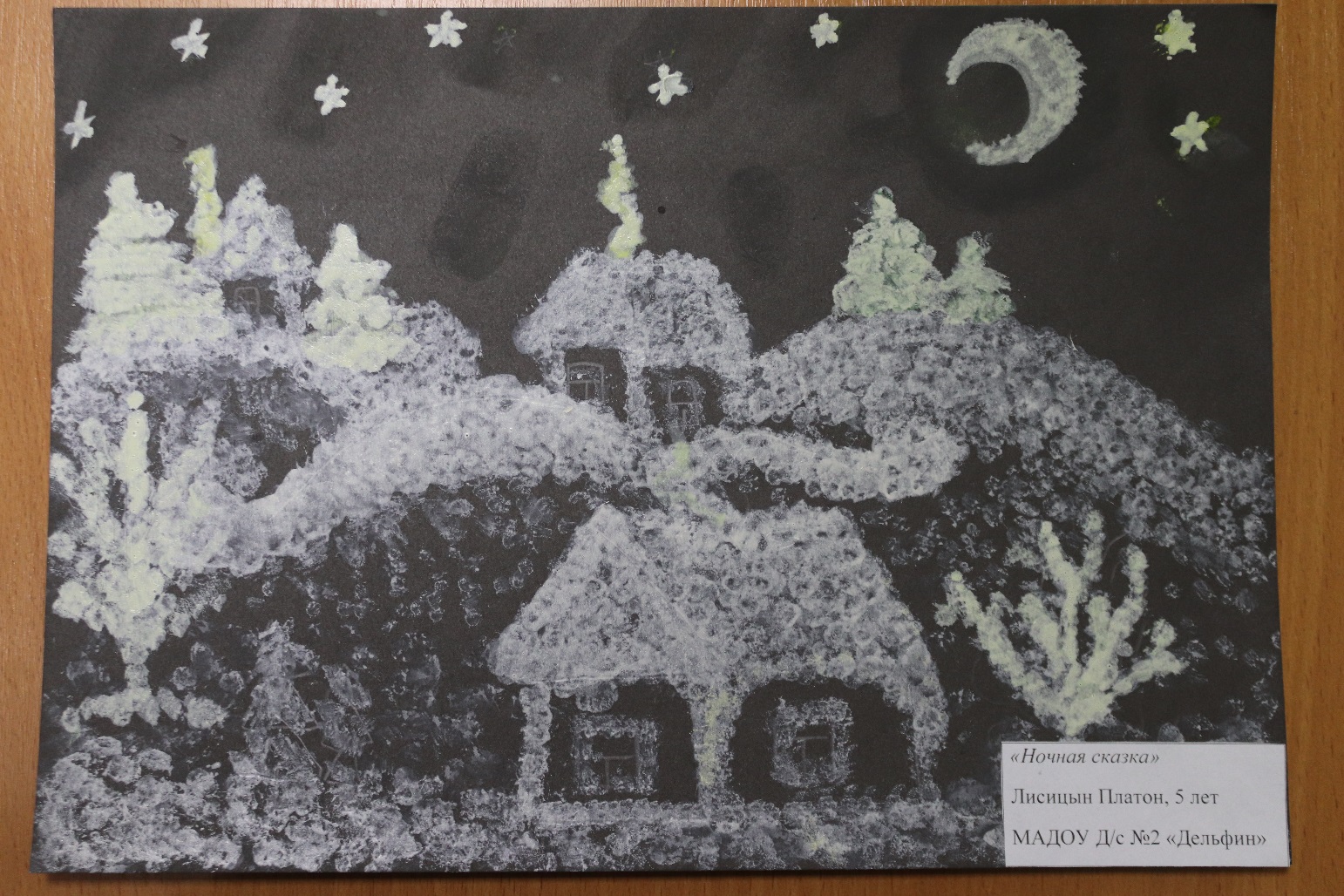 Диплом II степени – Ильясова Азиза (ДОУ №12)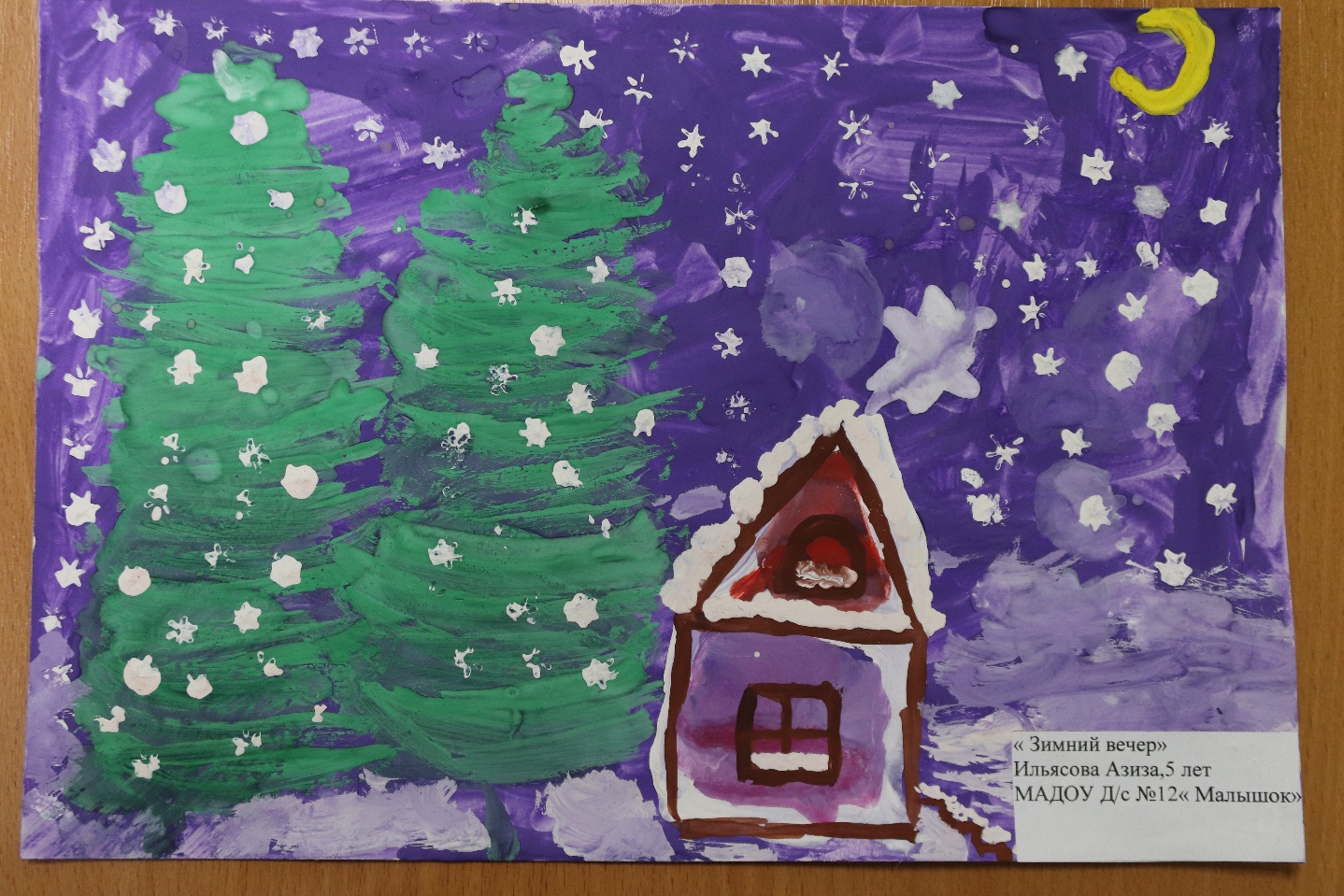 Диплом III степени – Рогулин Богдан (д/с «Солнышко» д.Богородское)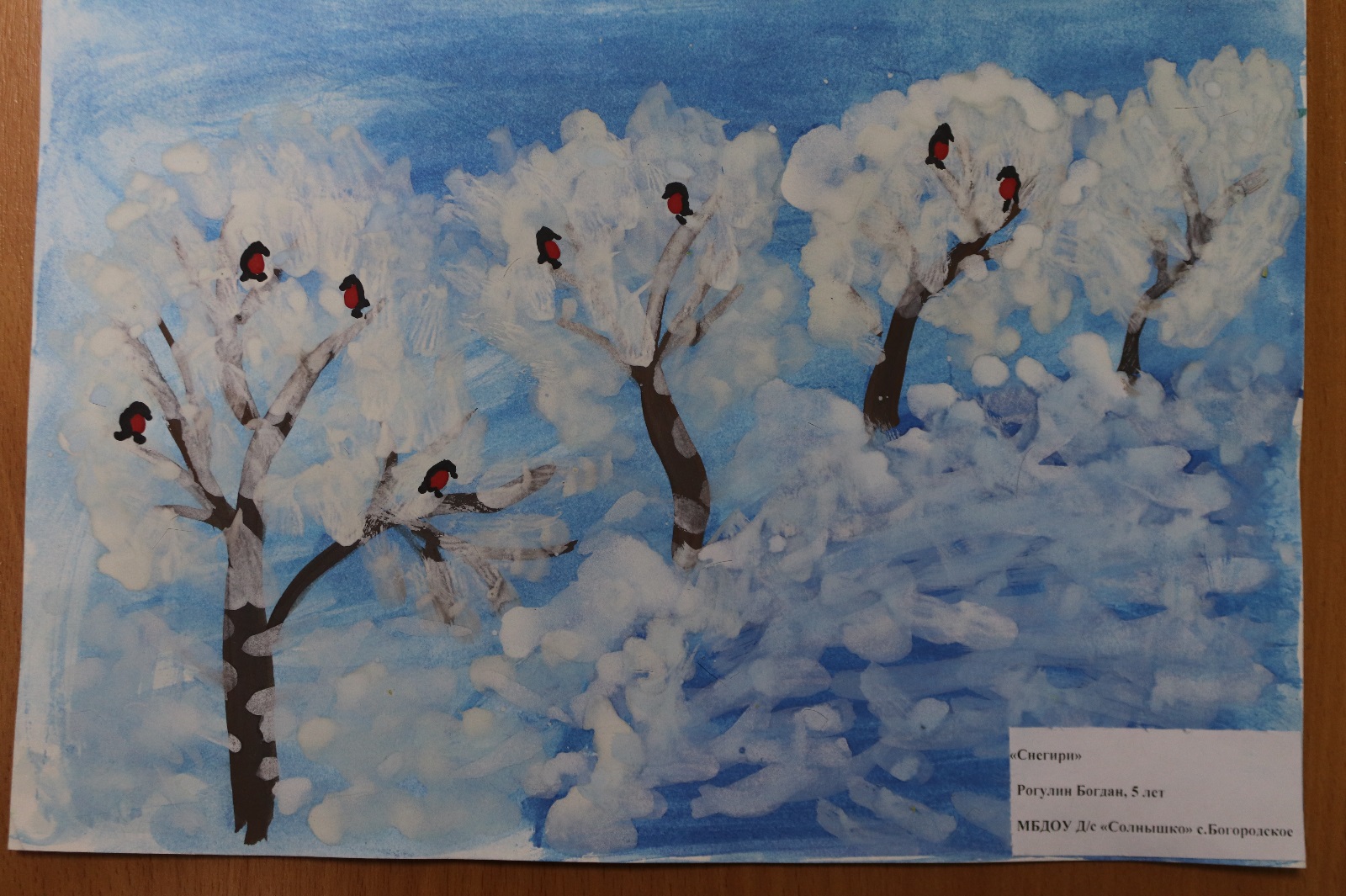 Диплом III степени – Аскарова Алтынай (д/с в д.Верхнеюлдашево)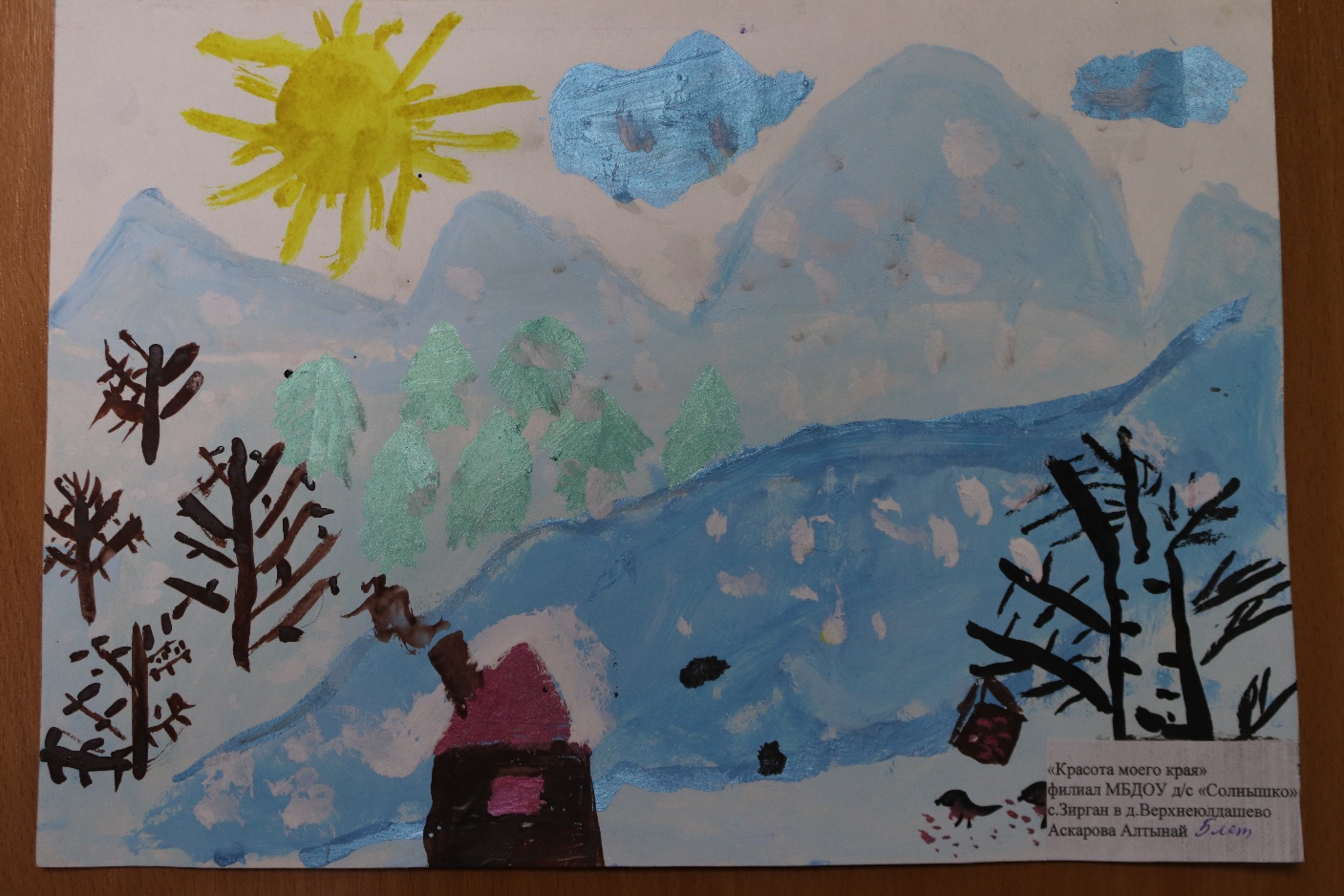 Диплом III степени – Гришаева Анна (д/с «Тополек» с.Воскресенское) 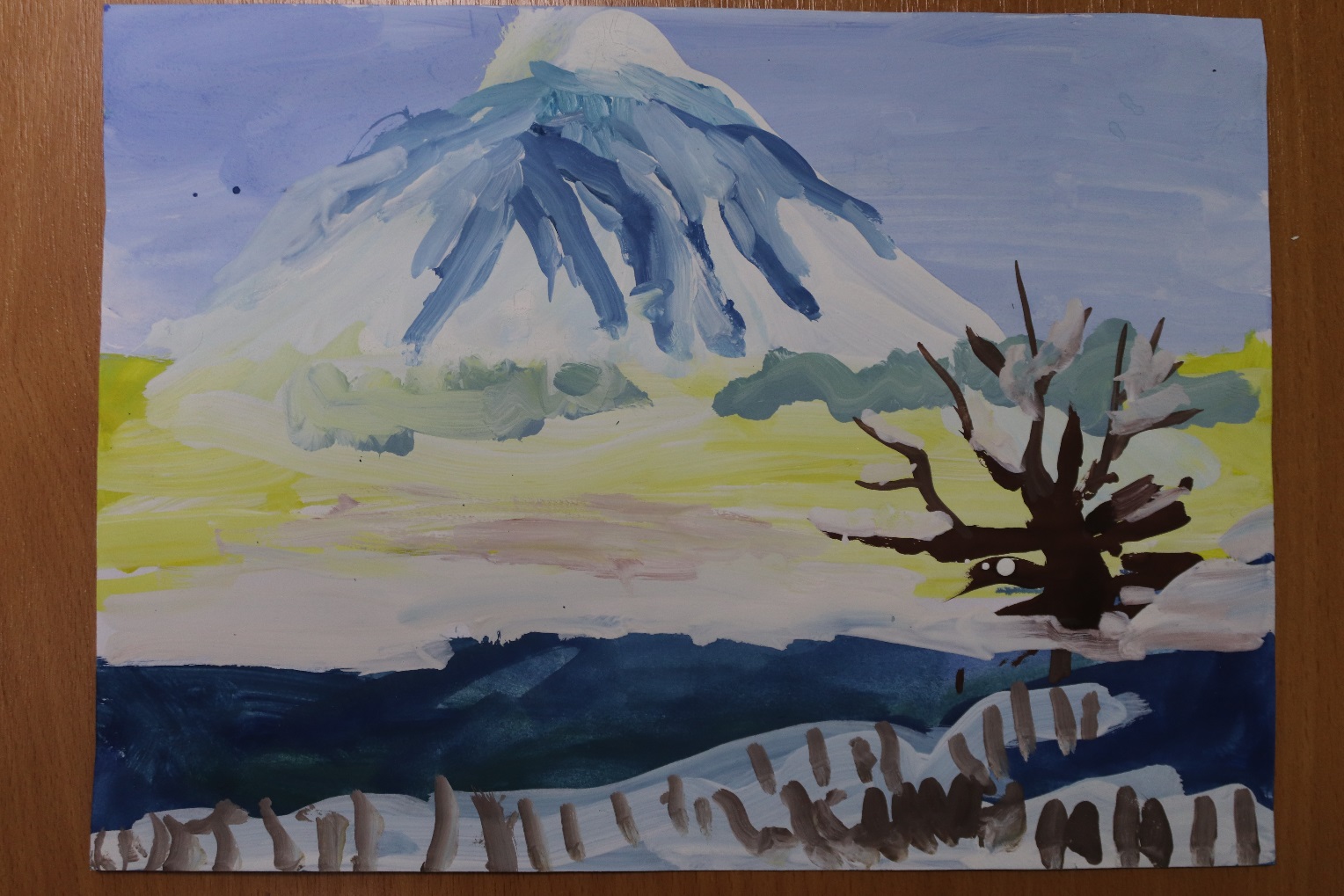 Номинация «За художественную выразительность» - Блохина Милана (ДОУ №10)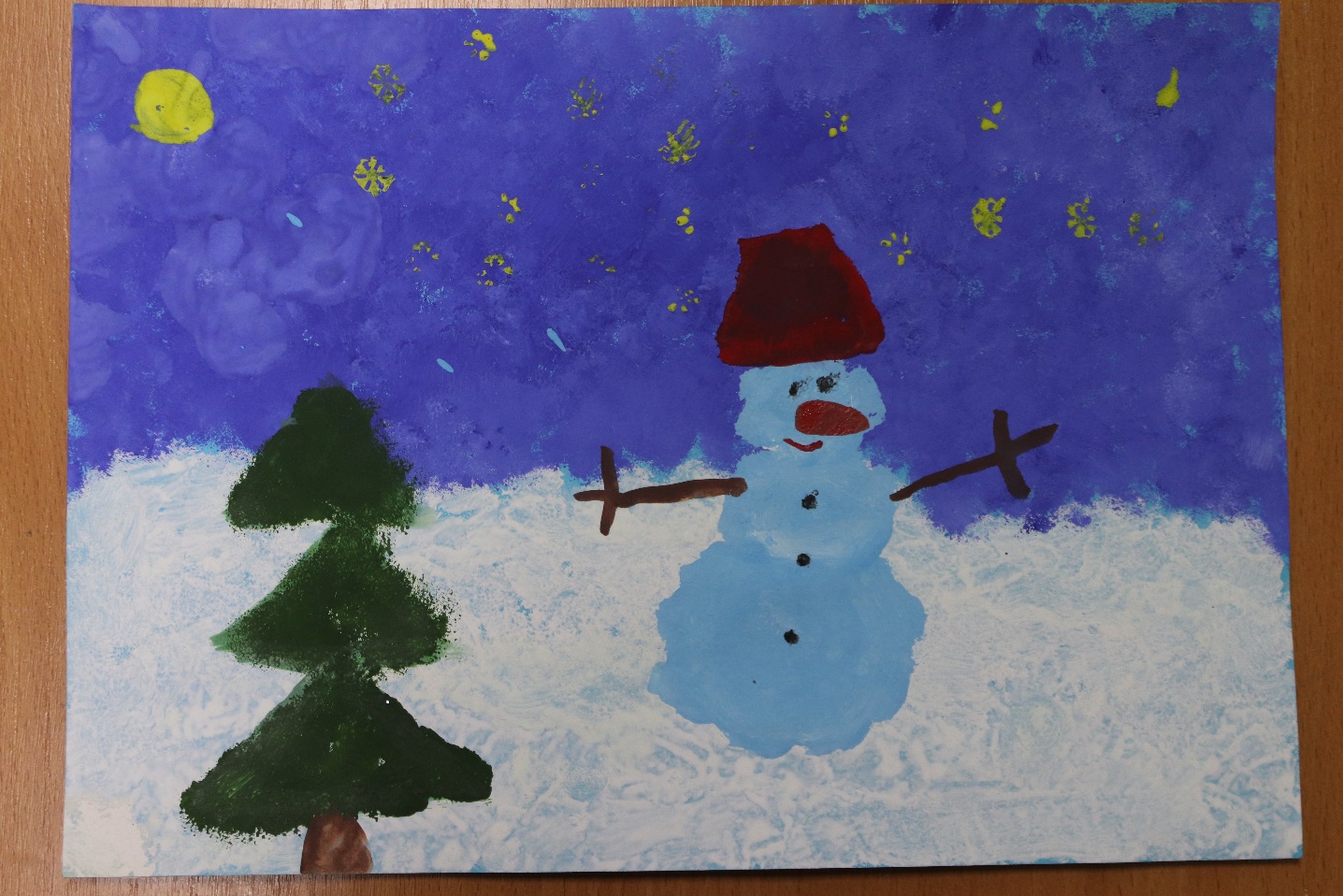 Номинация «За художественную выразительность»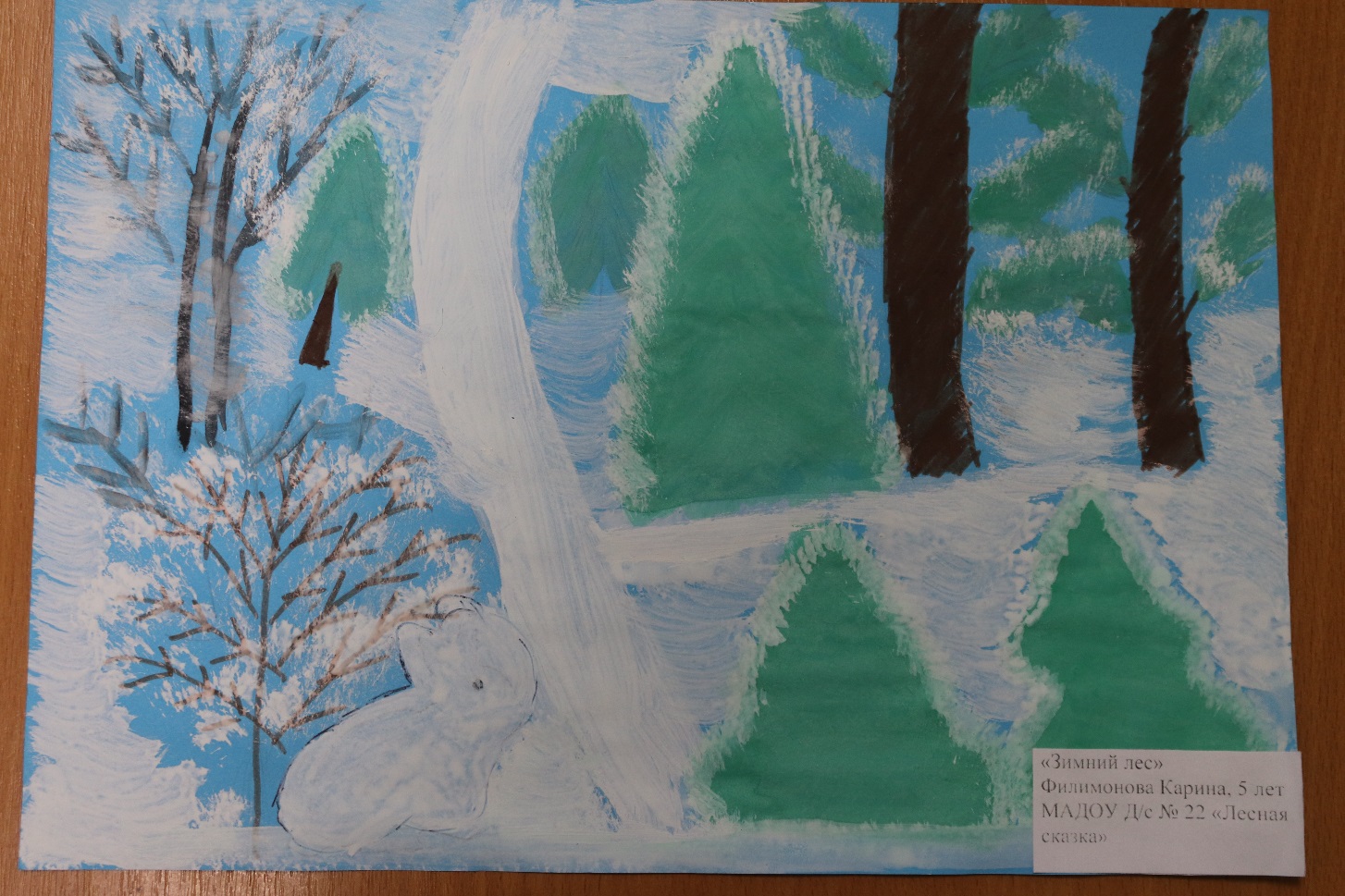 Номинация «За живописность» - Гайсина Эделия (д/с «Солнышко» д.Первомайская)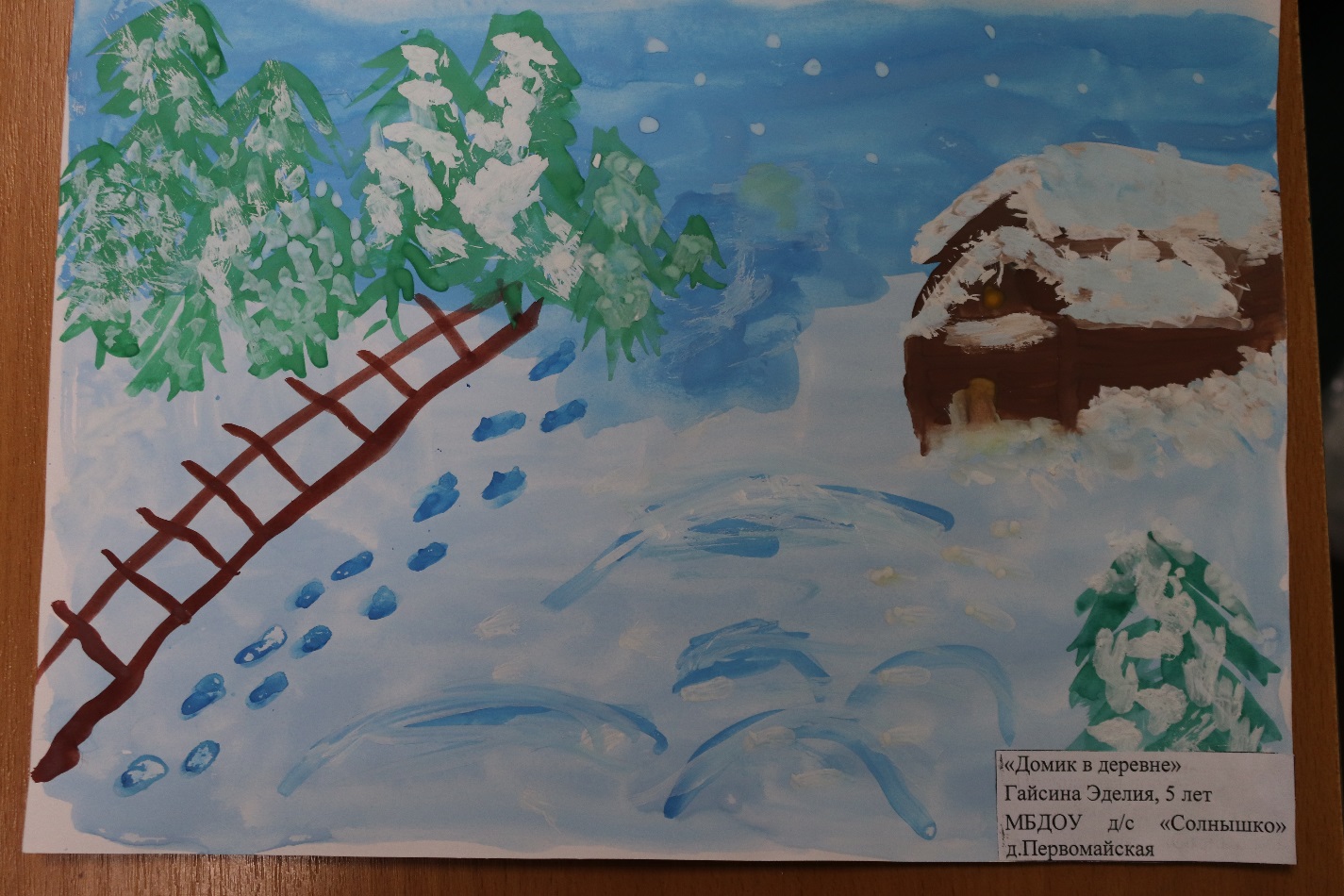 Номинация «За творческое вдохновение» - Тимербаева Русалина (д/с «Солнышко» д.Нордовка)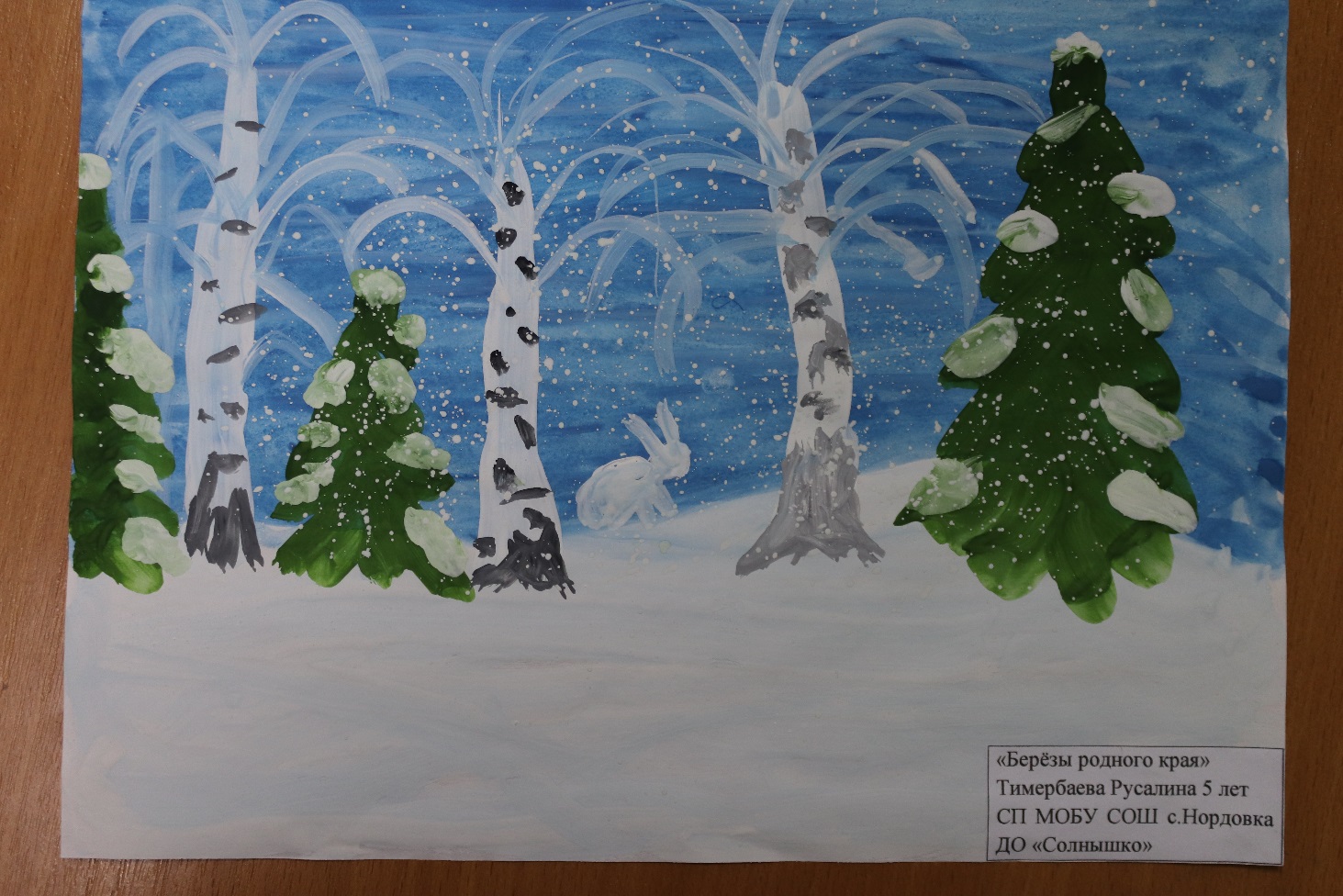 Номинация «За творческое вдохновение» - Ибрагимова Ралина (д/с «Солнышко» с.Зирган)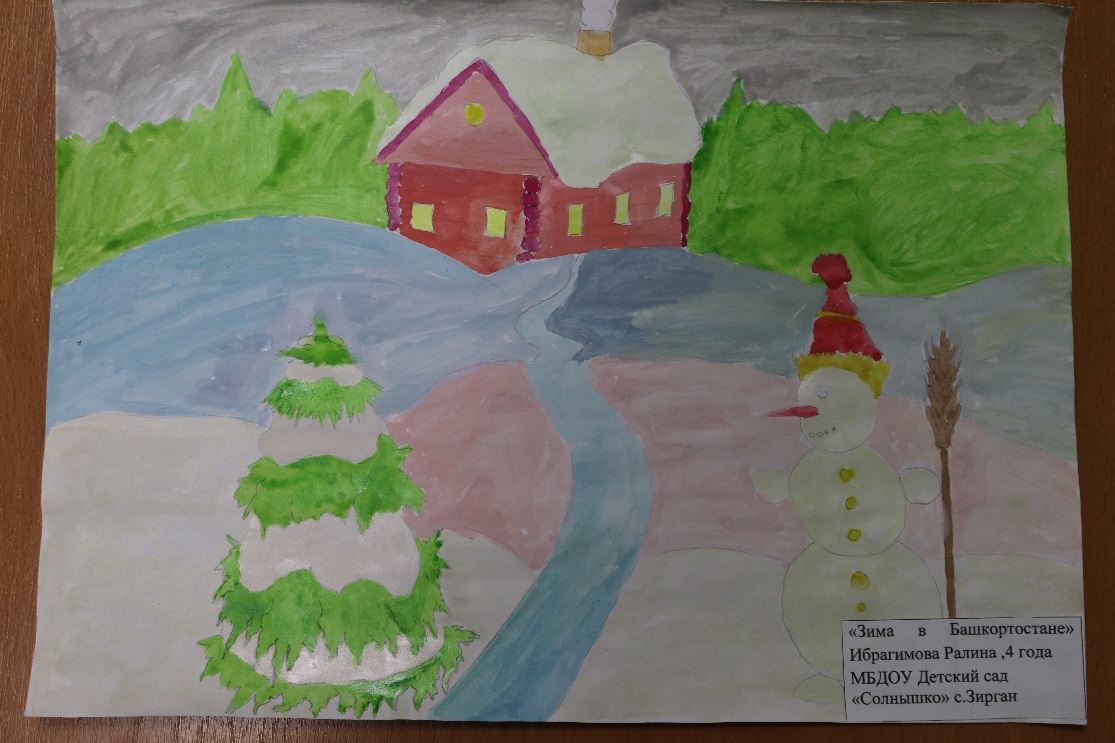 Номинация «За творческое вдохновение» - Грибкова Мария (ДОУ №22)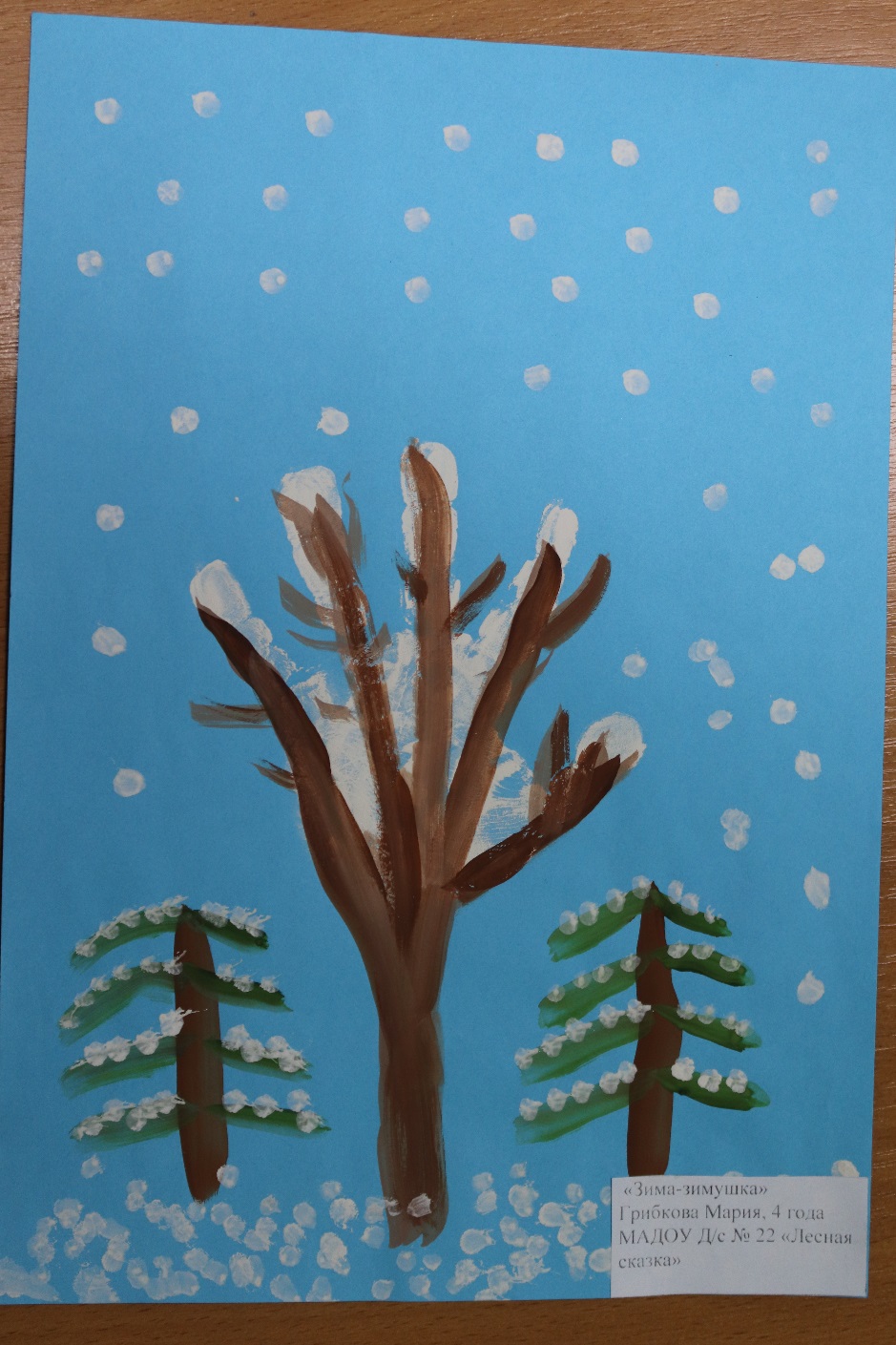 Номинация «За интересный графический прием» - Имангулова Асия (д/с «Радуга» д.Саитовский)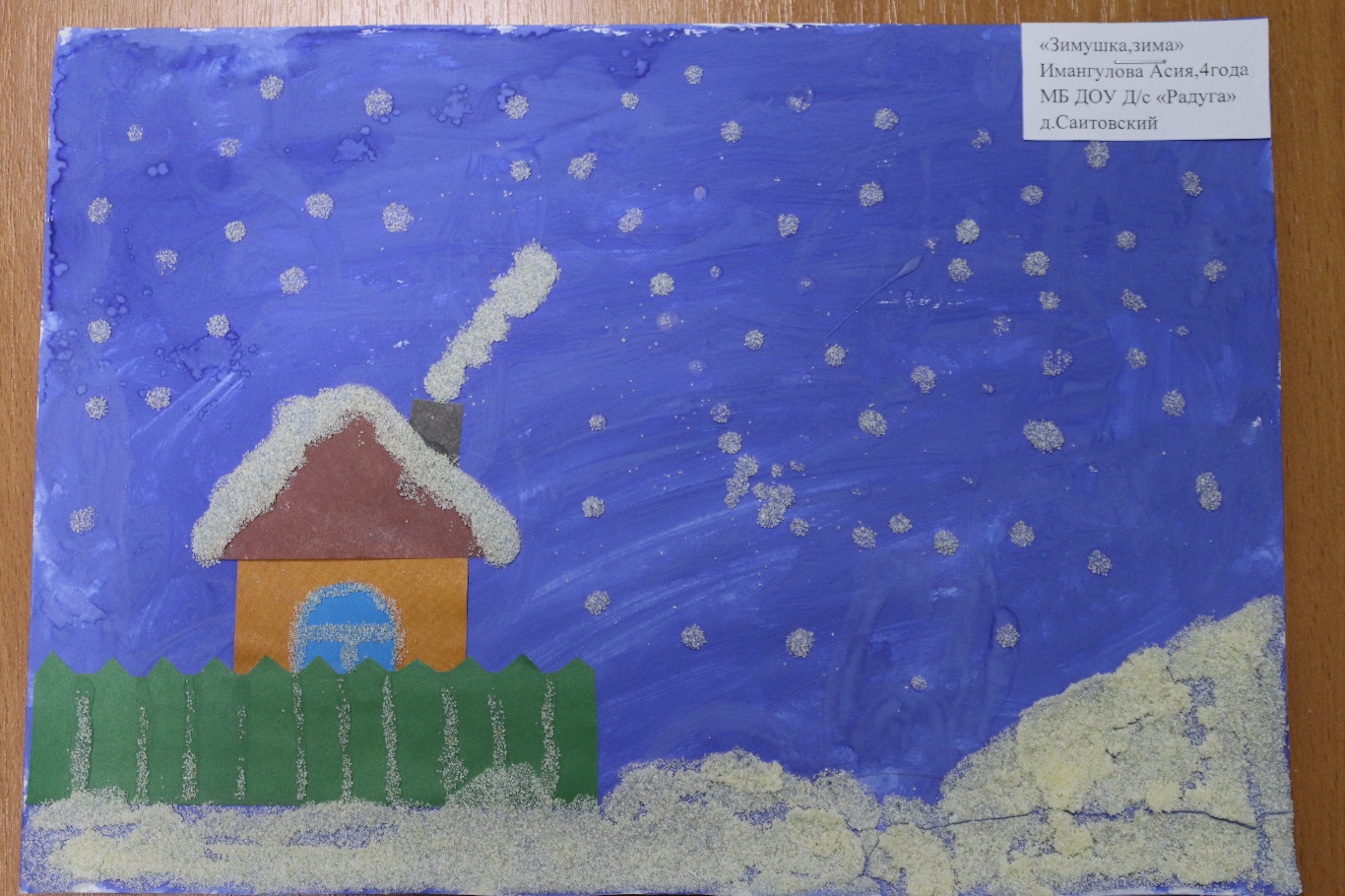 Номинация «За интересный графический прием» - Мингашева Жасмин (ДОУ №8)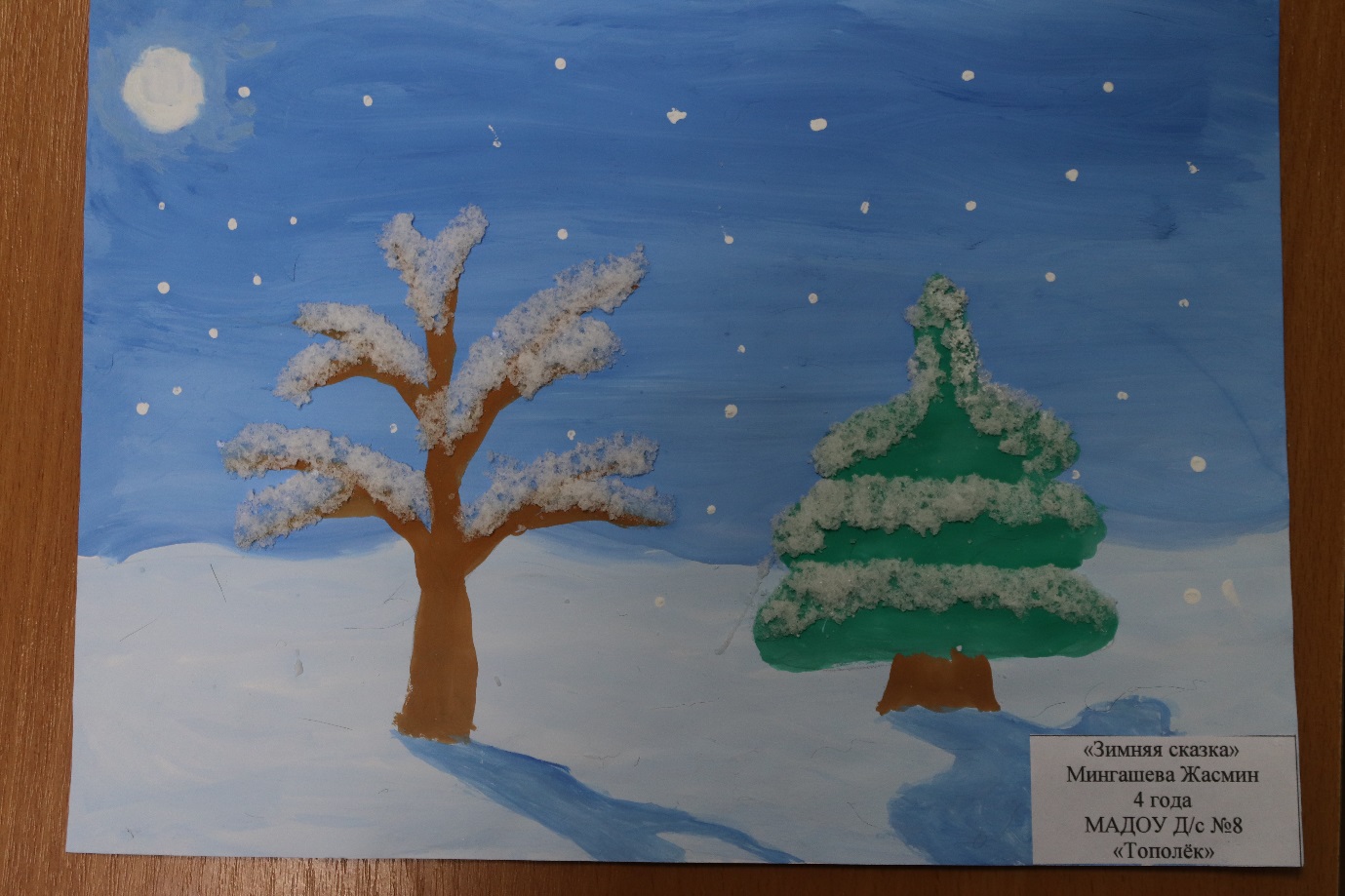 Номинация «За интересный графический прием» Елисеева София (ДОУ№24)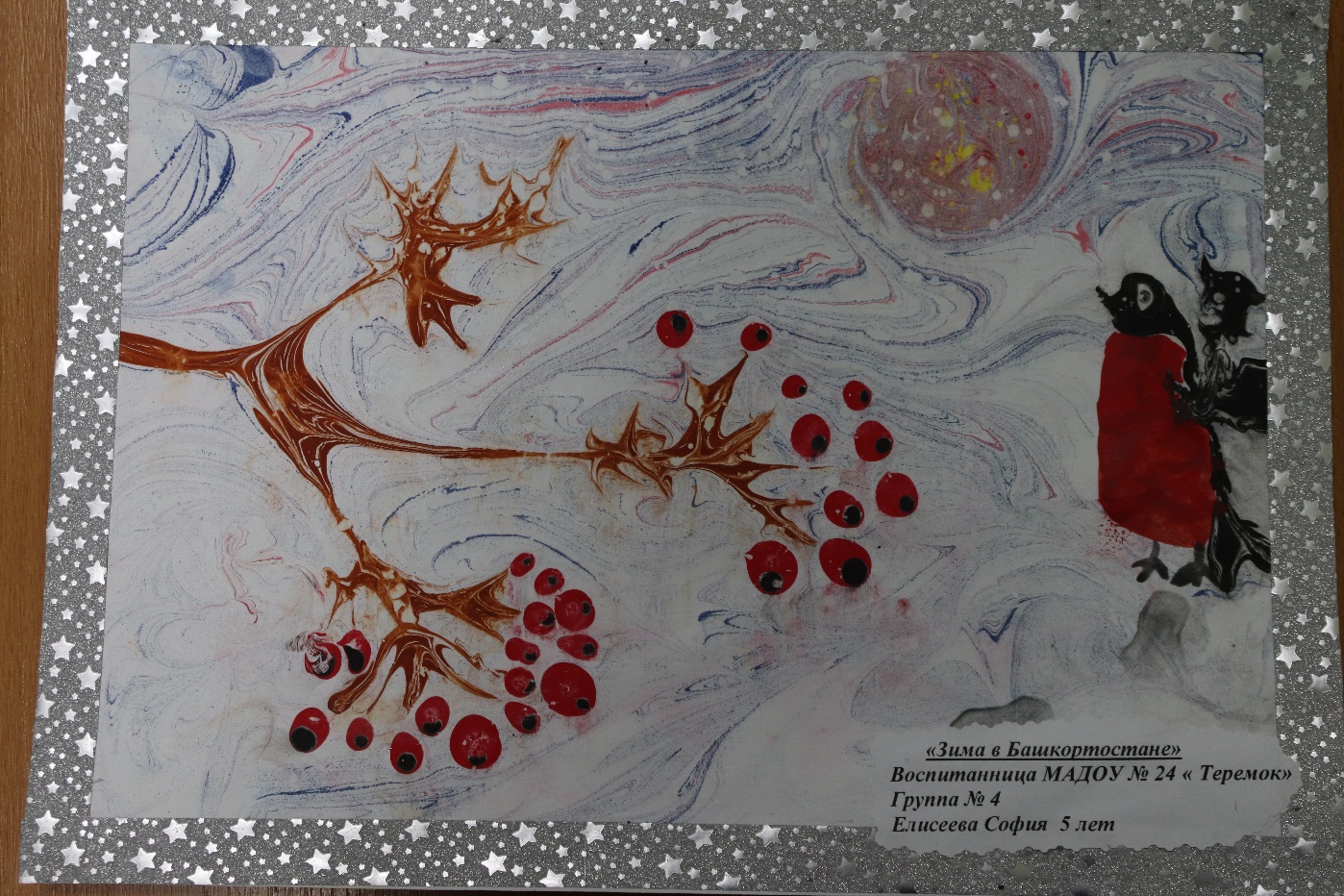 Номинация «За интересный графический прием» - Кусяпова Азалия (ДОУ №2)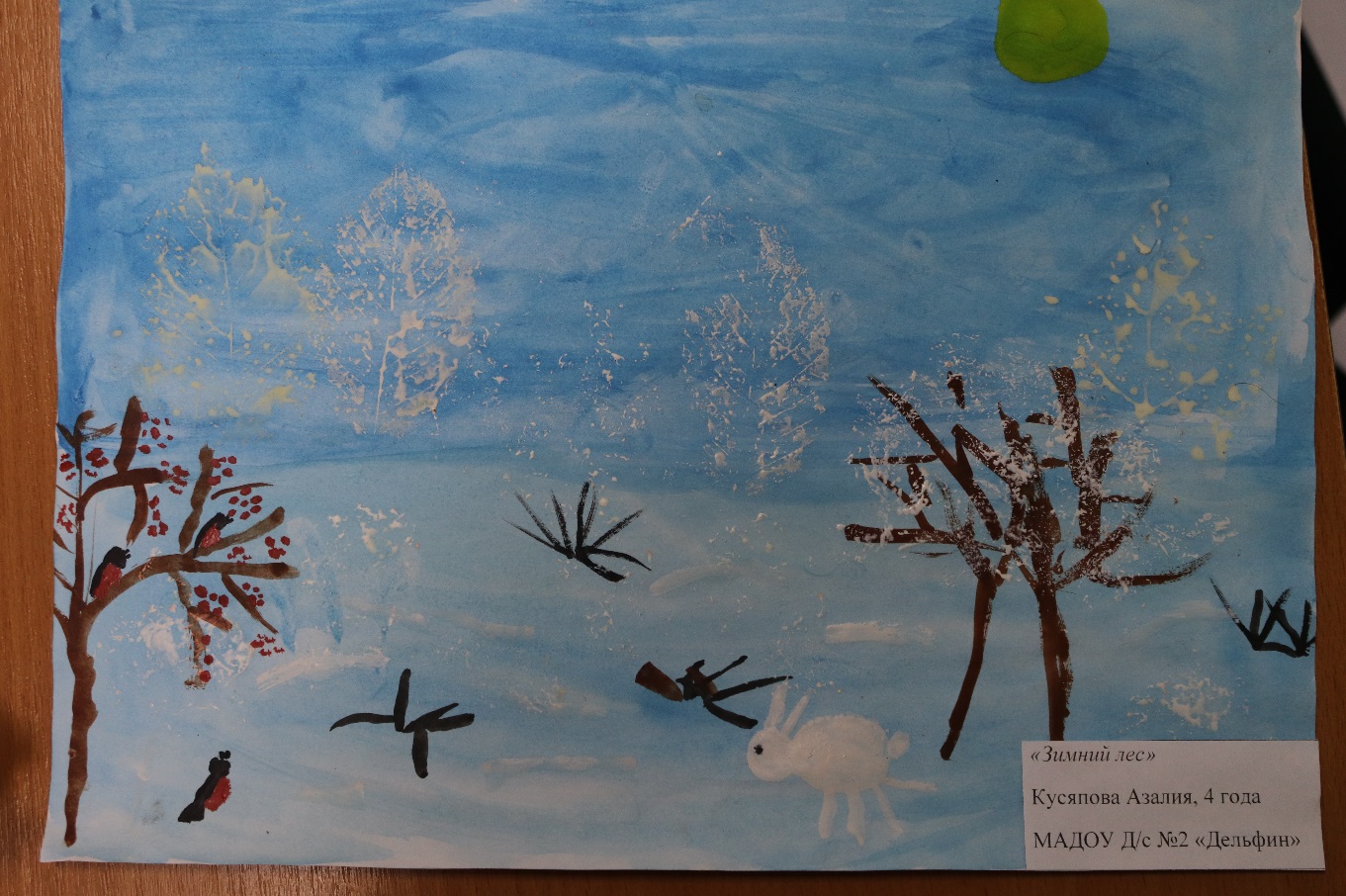 РИСУНКИ 6-7 летГран-При – Халилова Алина (ДОУ №24)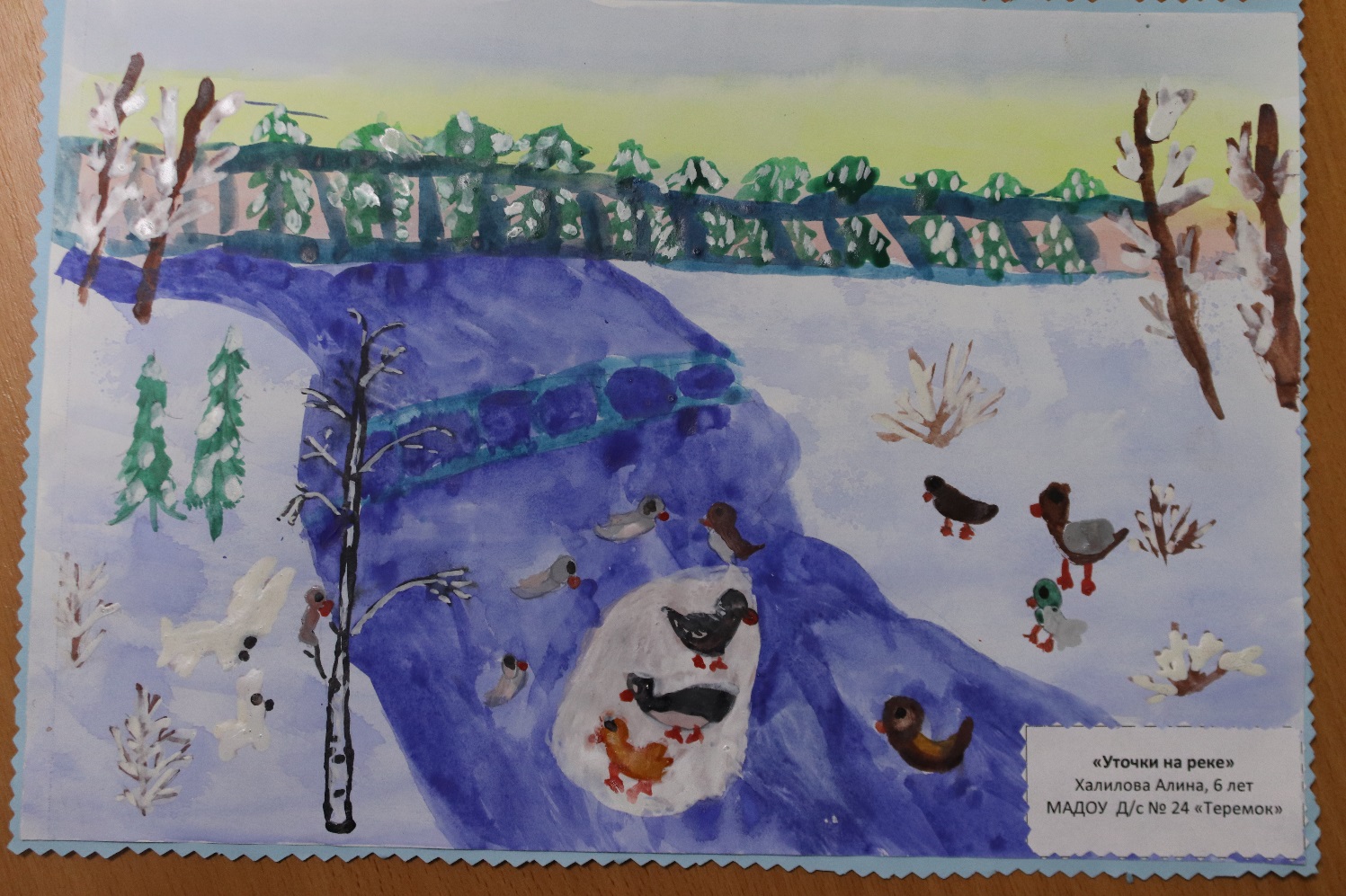 Диплом I степени – Кормухин Владислав (д/с «Колосок» с.Дарьино)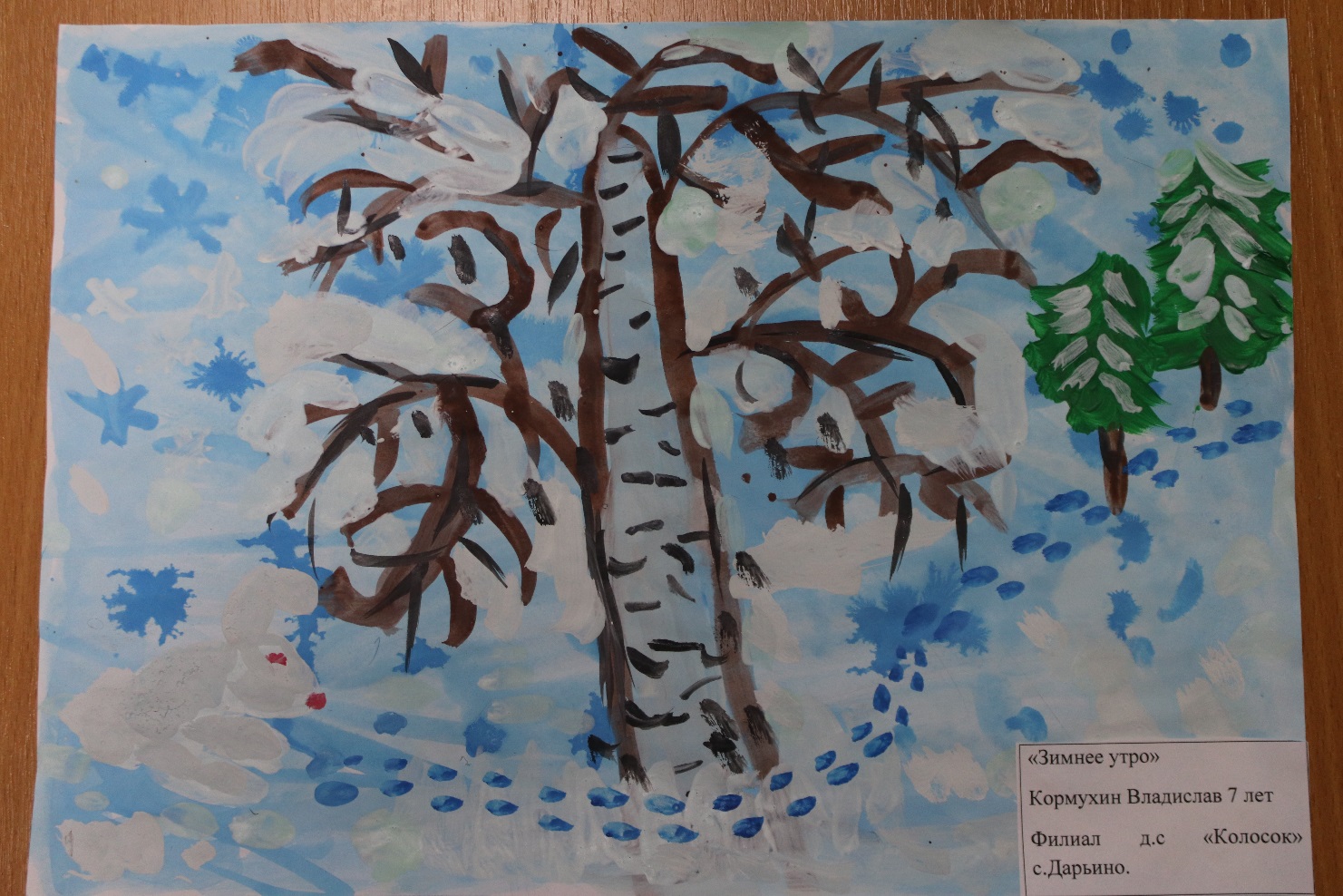 Диплом II степени – Балышканова Полина (ДОУ №22)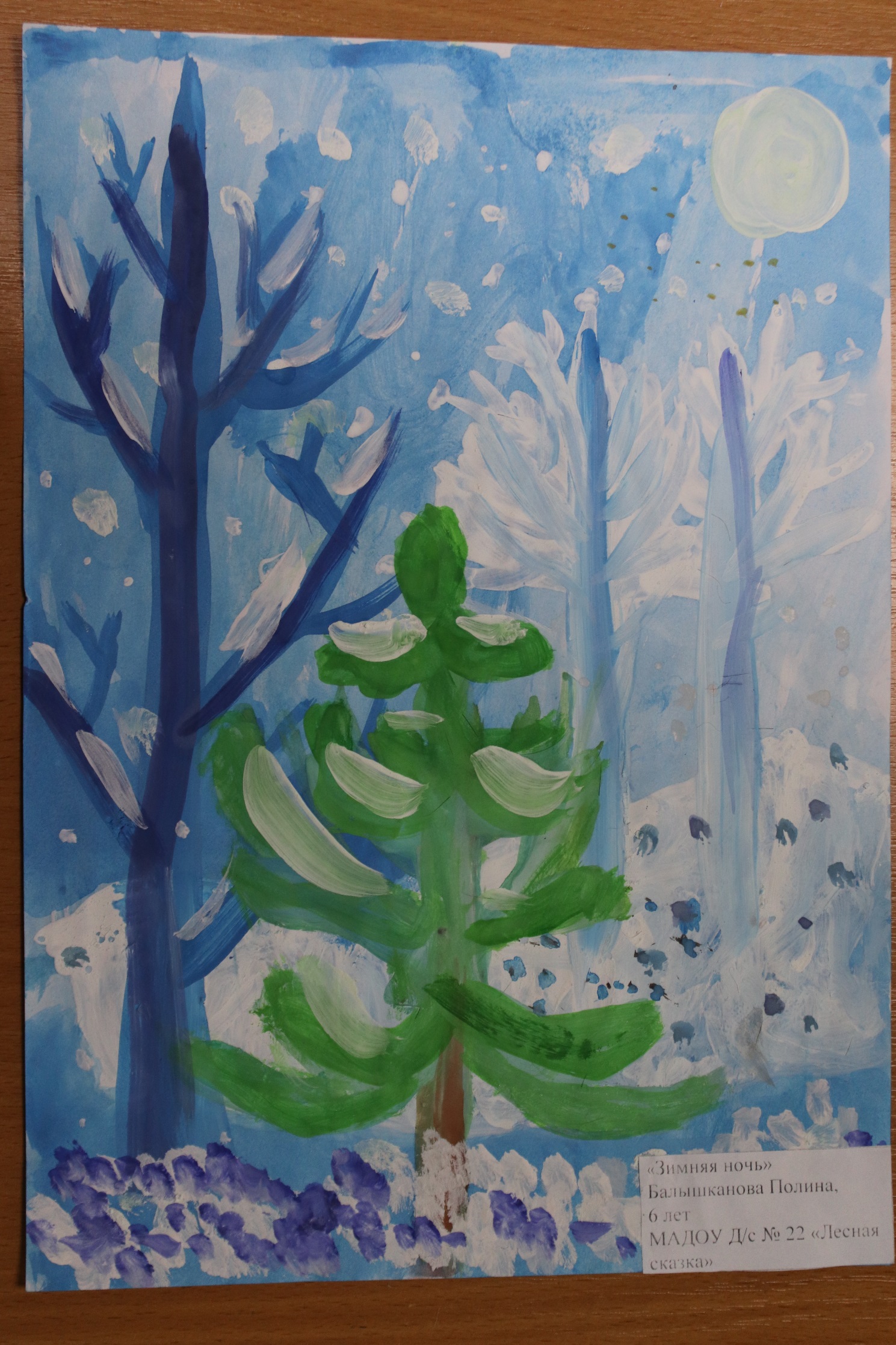 Диплом II степени – Хусаинова Самира (ДОУ №19)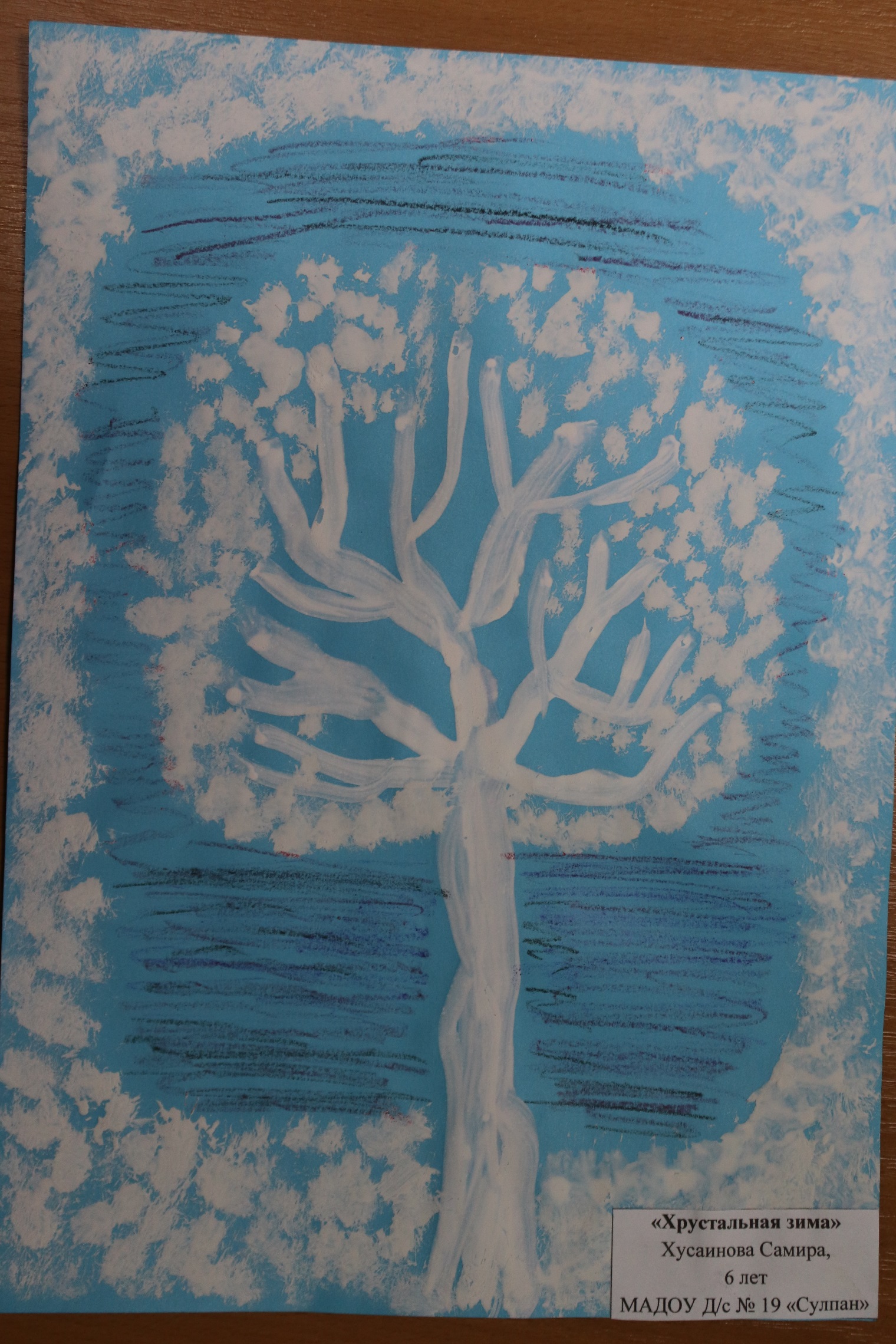 Диплом II степени – Емелина Ангелина (ДОУ №10)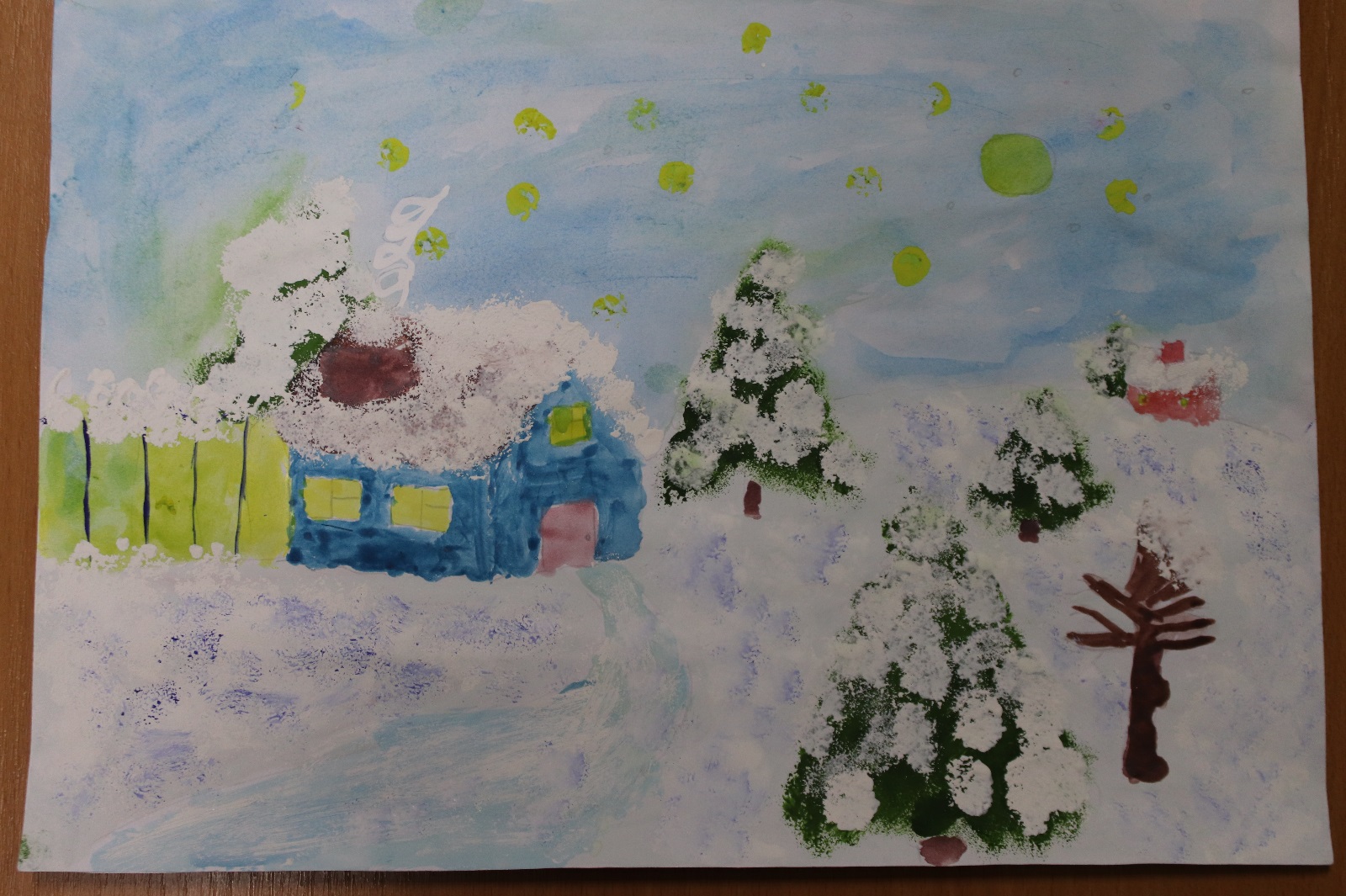 Диплом III степени – Козлов Юрий (ДОУ №16)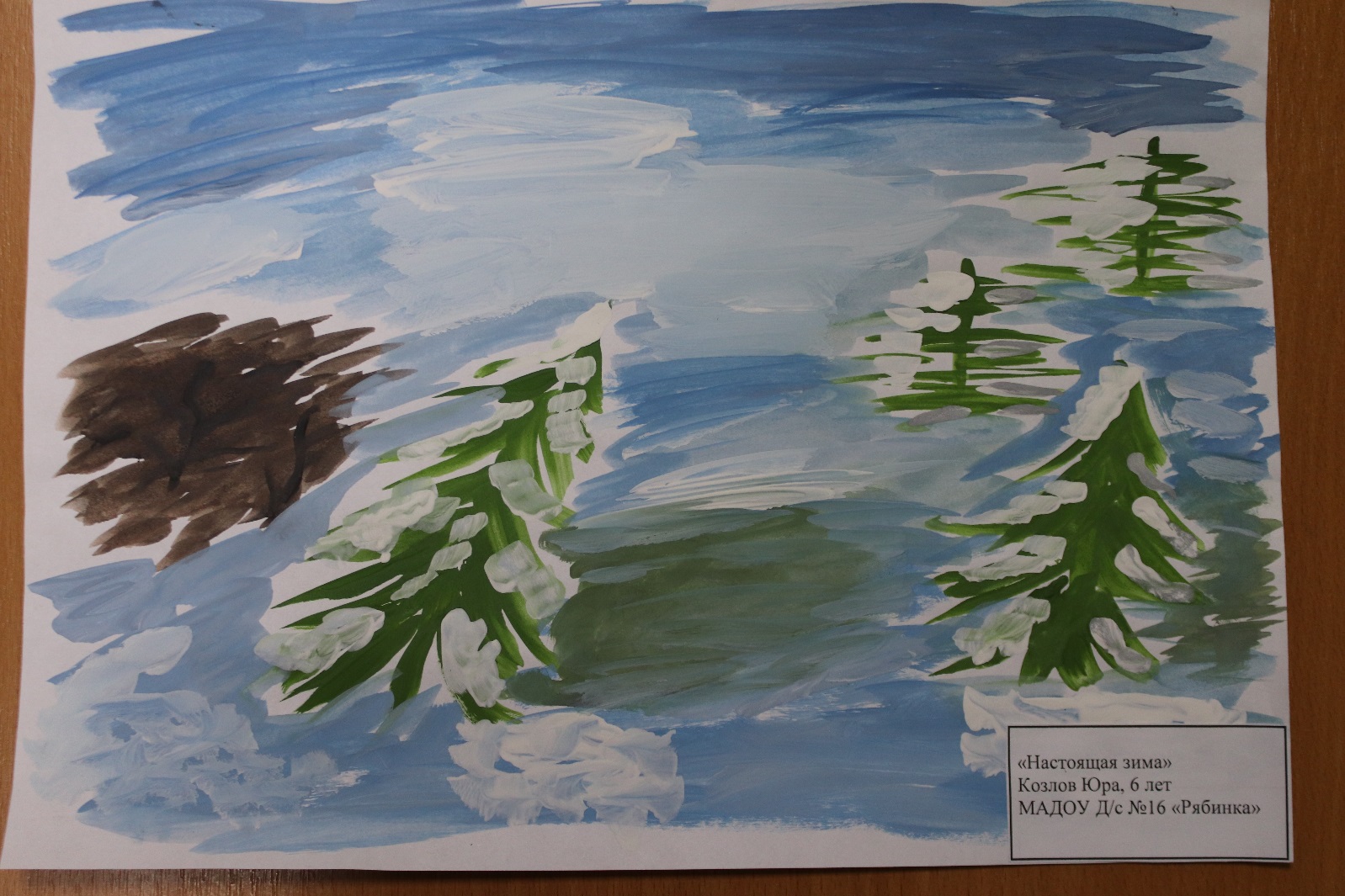 Диплом III степени – Бисенова Дарина (ДОУ №3)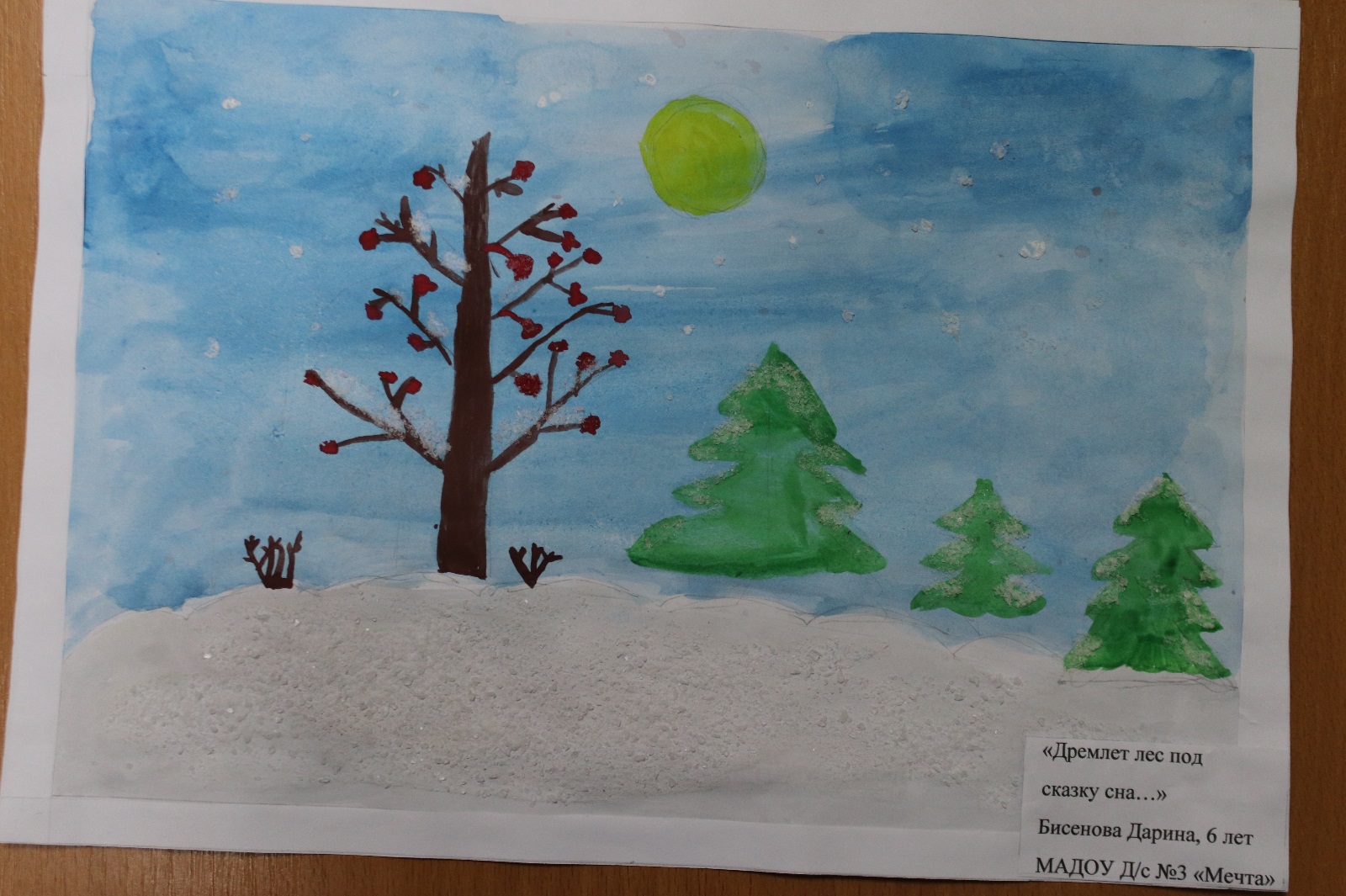 Диплом III степени –Бобир Камилла (д/с «Солнышко» д.Первомайская)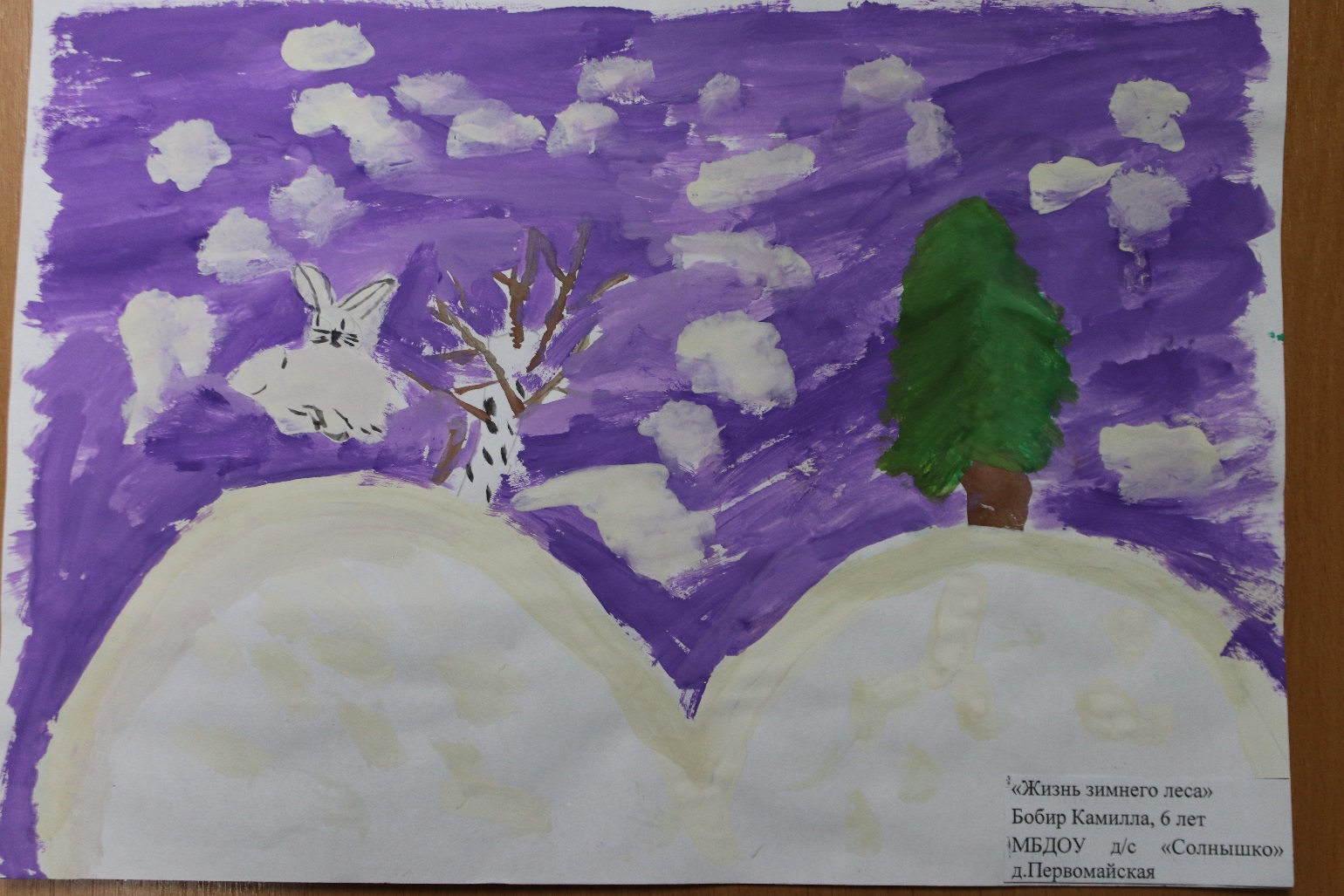 Номинация «За оригинальность замысла» - Юдаева Асель (ДОУ №3)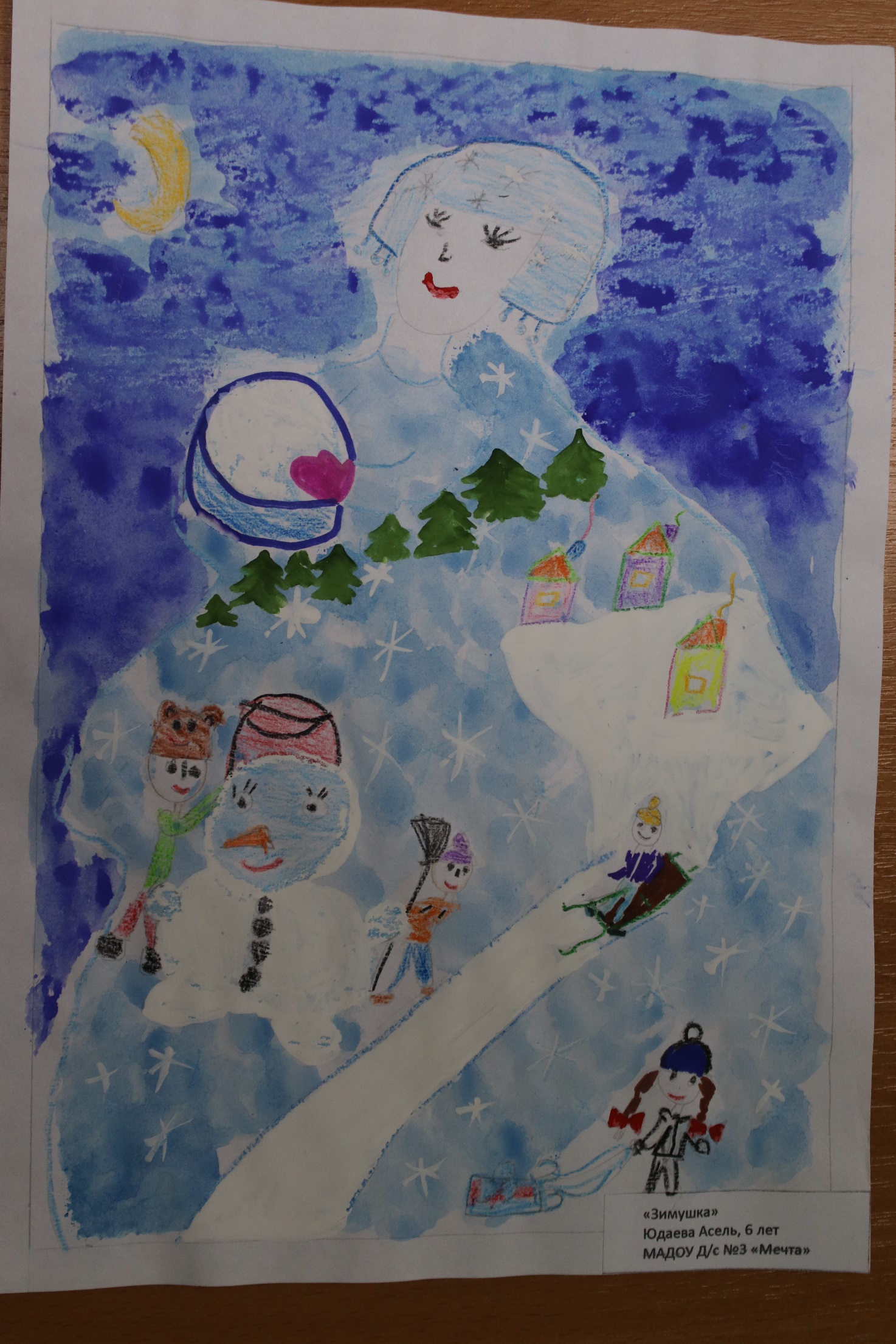 Номинация «За живописность» - Брежнева Виктория (ДОУ №15)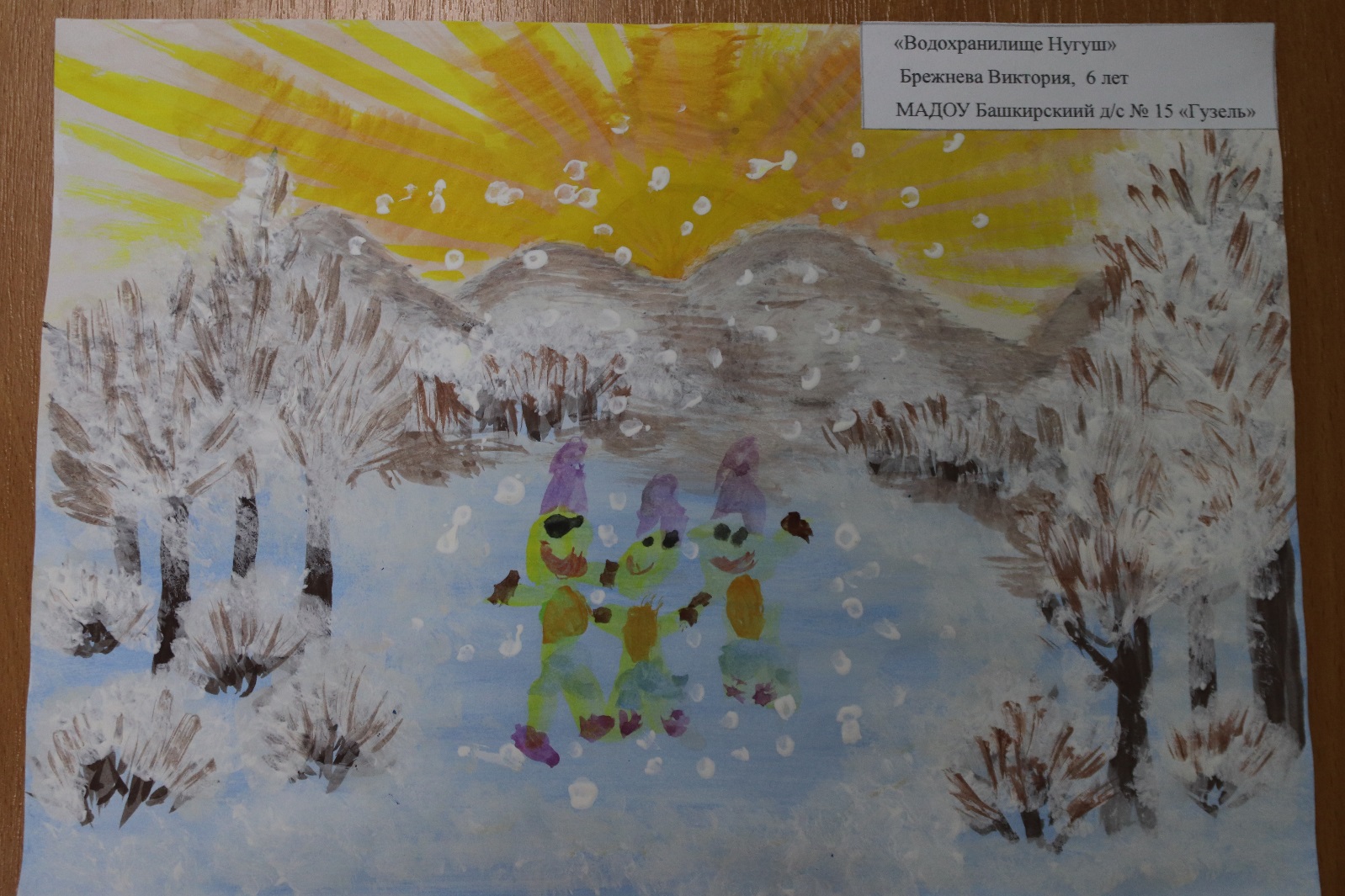 Номинация «За креативность» - Брежнев Роман» (ДОУ №12)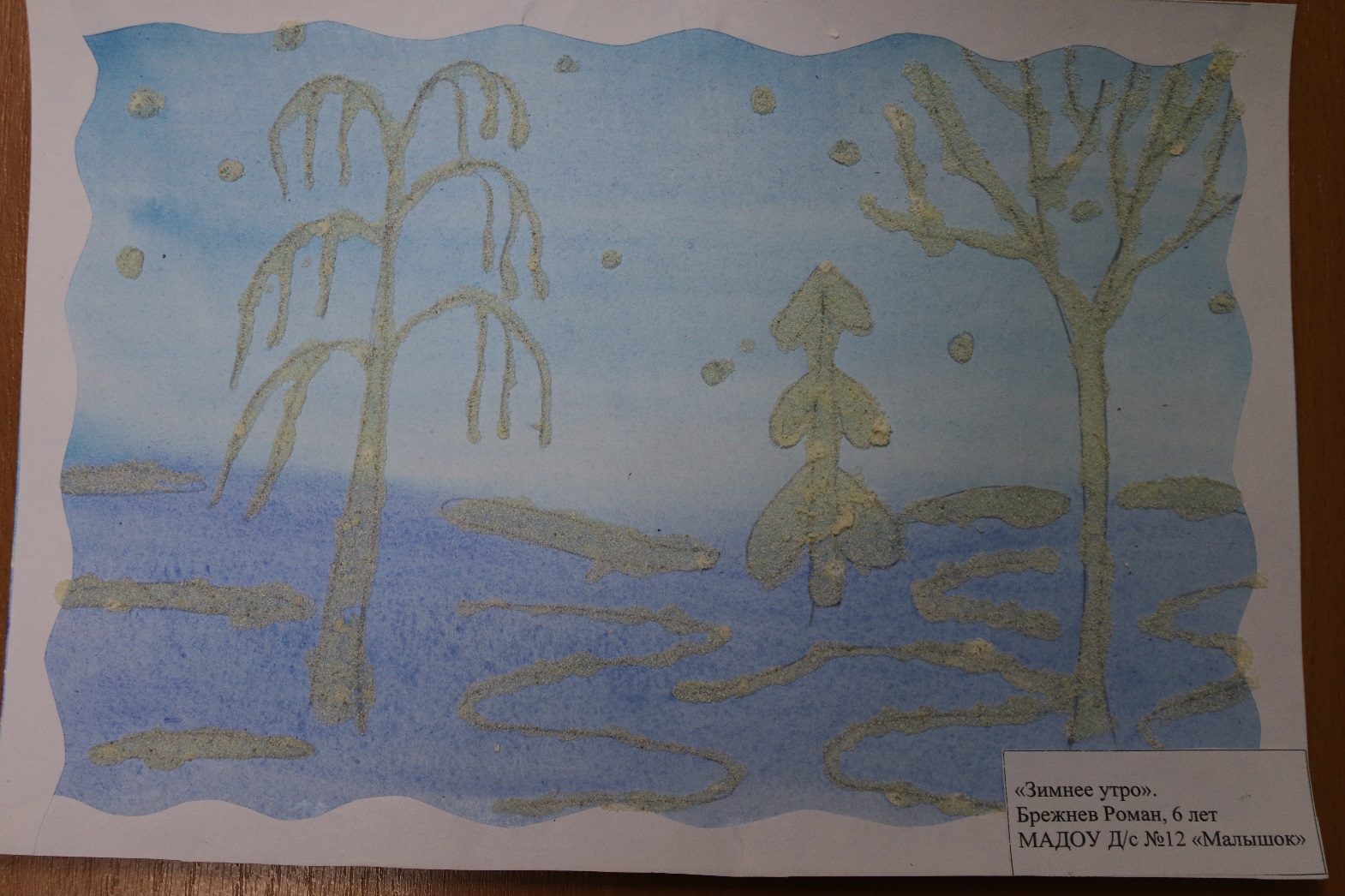 Номинация «За интересный графический прием» - Горяйнова Светлана (ДОУ №7)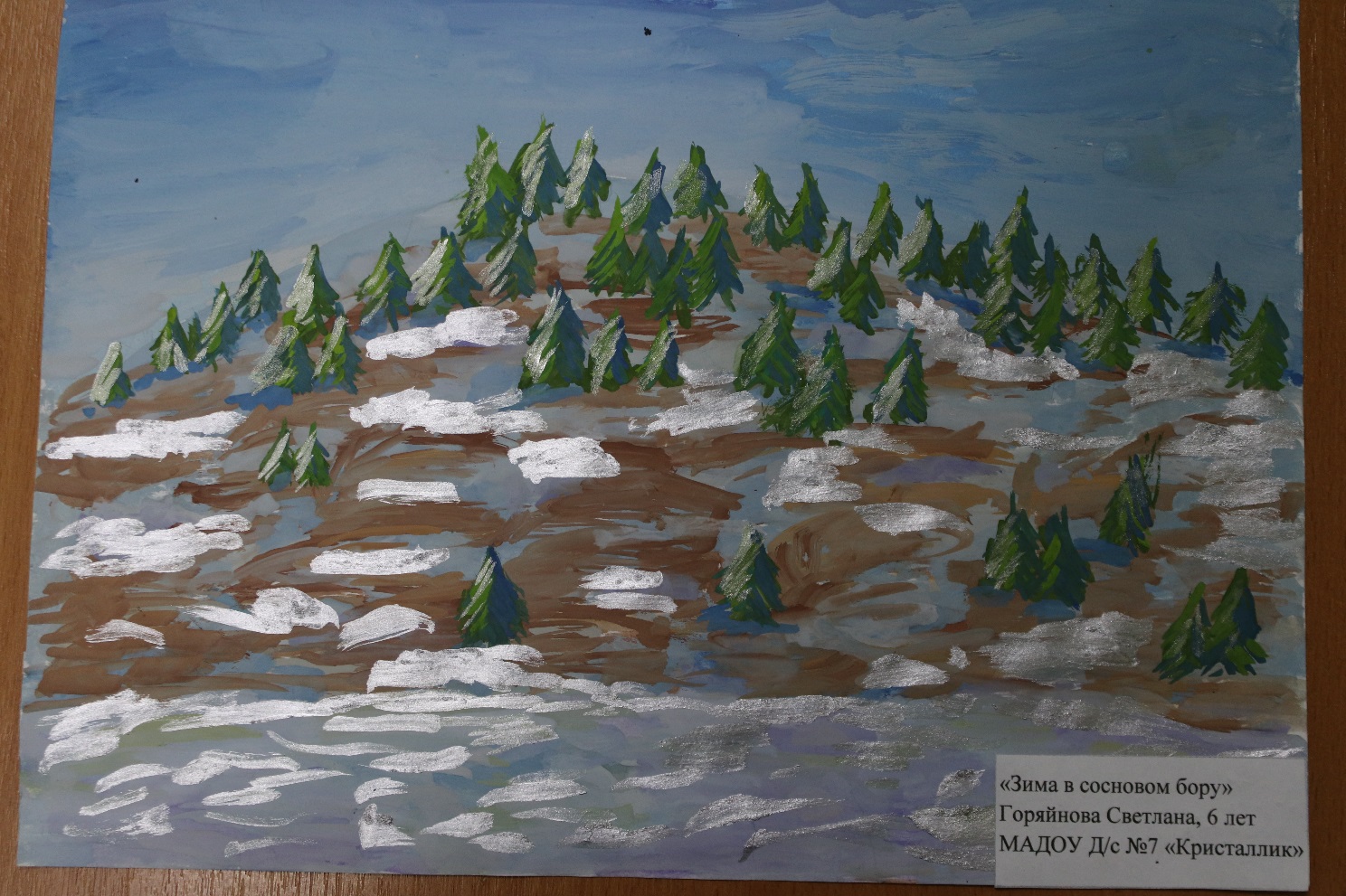 Номинация «За интересный графический прием» - Сулейманов Искандер (д/с «Дружба» д.Тамьян)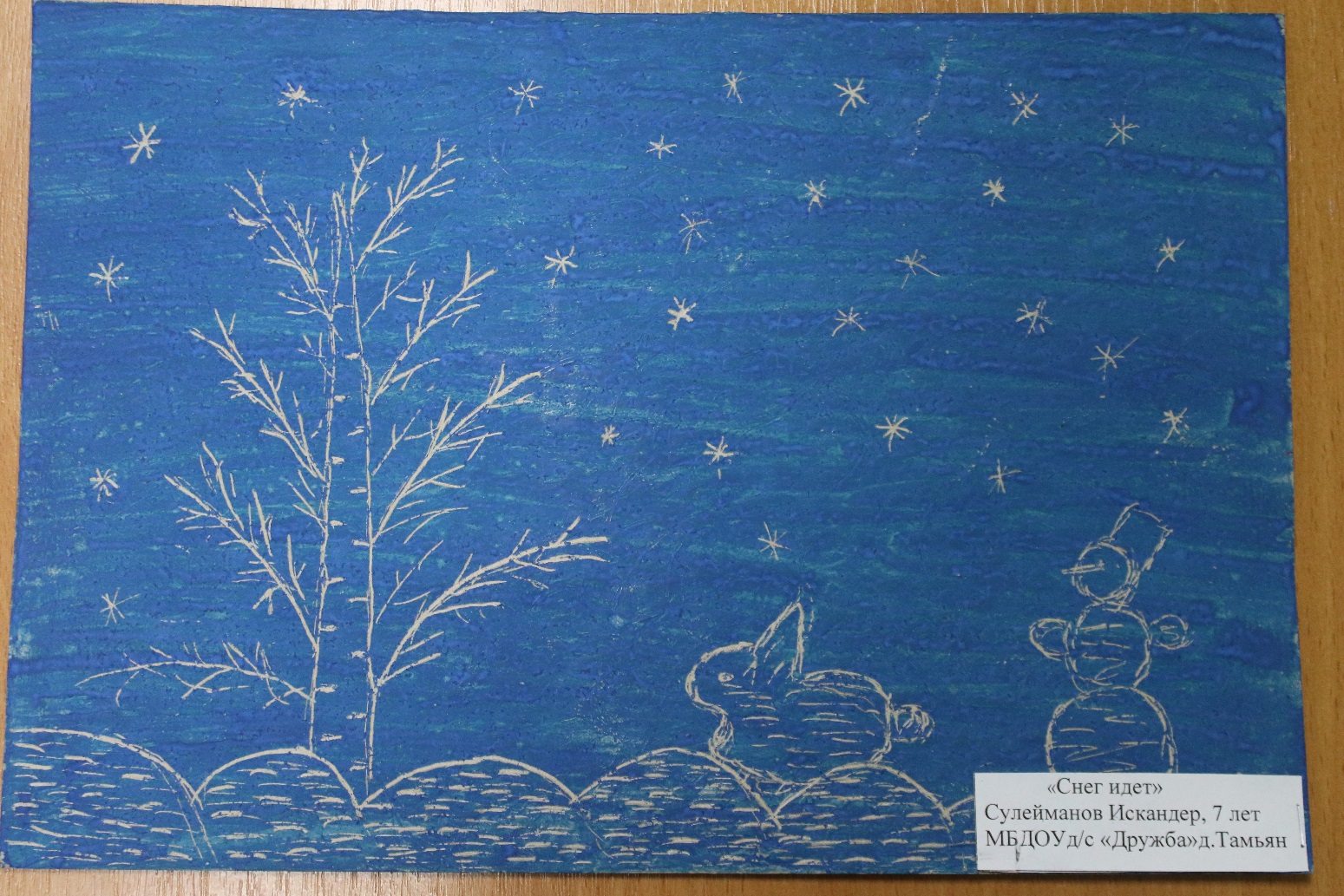 Номинация «За оригинальность исполнения» - Кандаурова Регина (д/с «Радуга» д.Саитовский)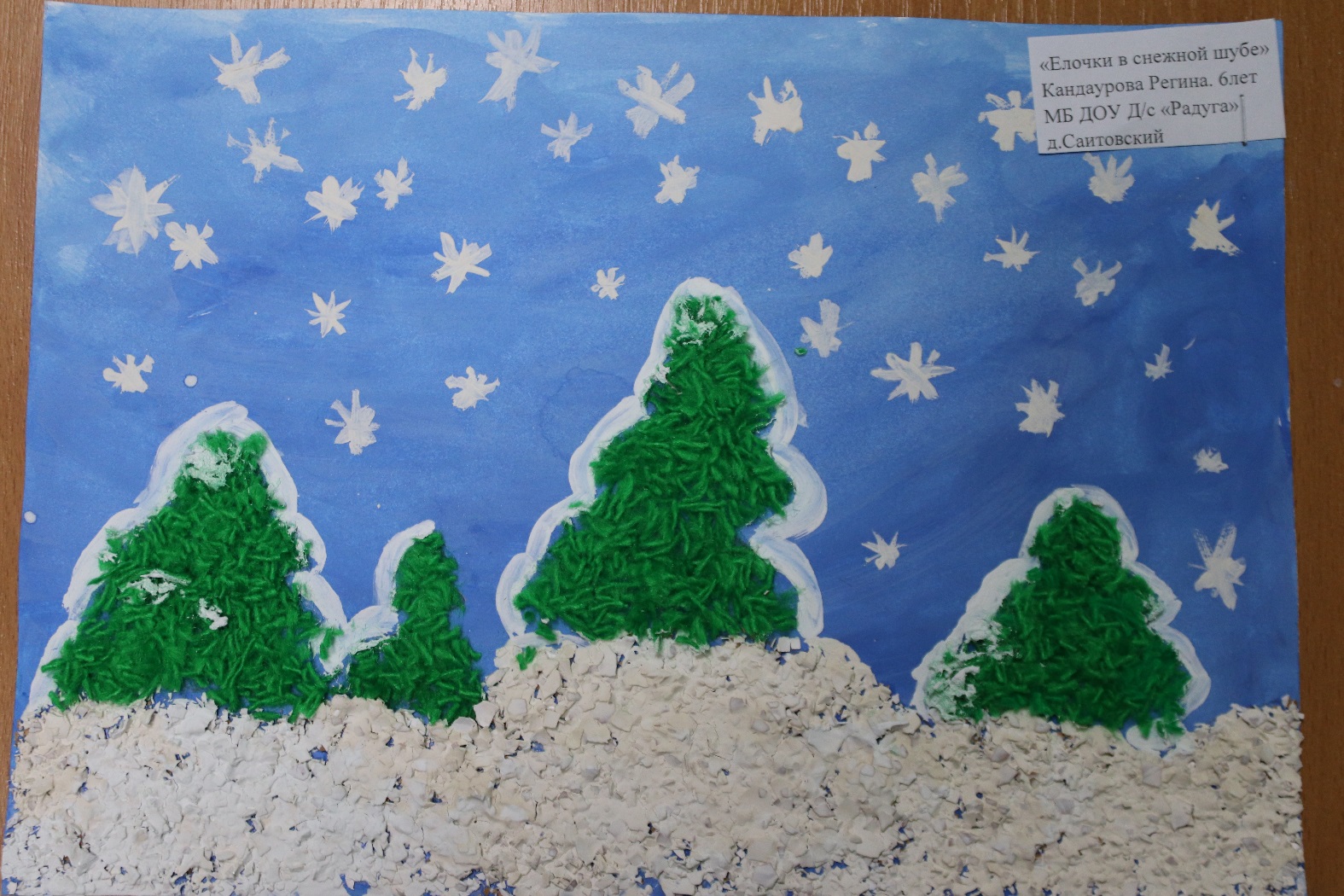 Номинация «За художественную выразительность» -Бурова Елизавета (д/с «Колосок» с.Дарьино)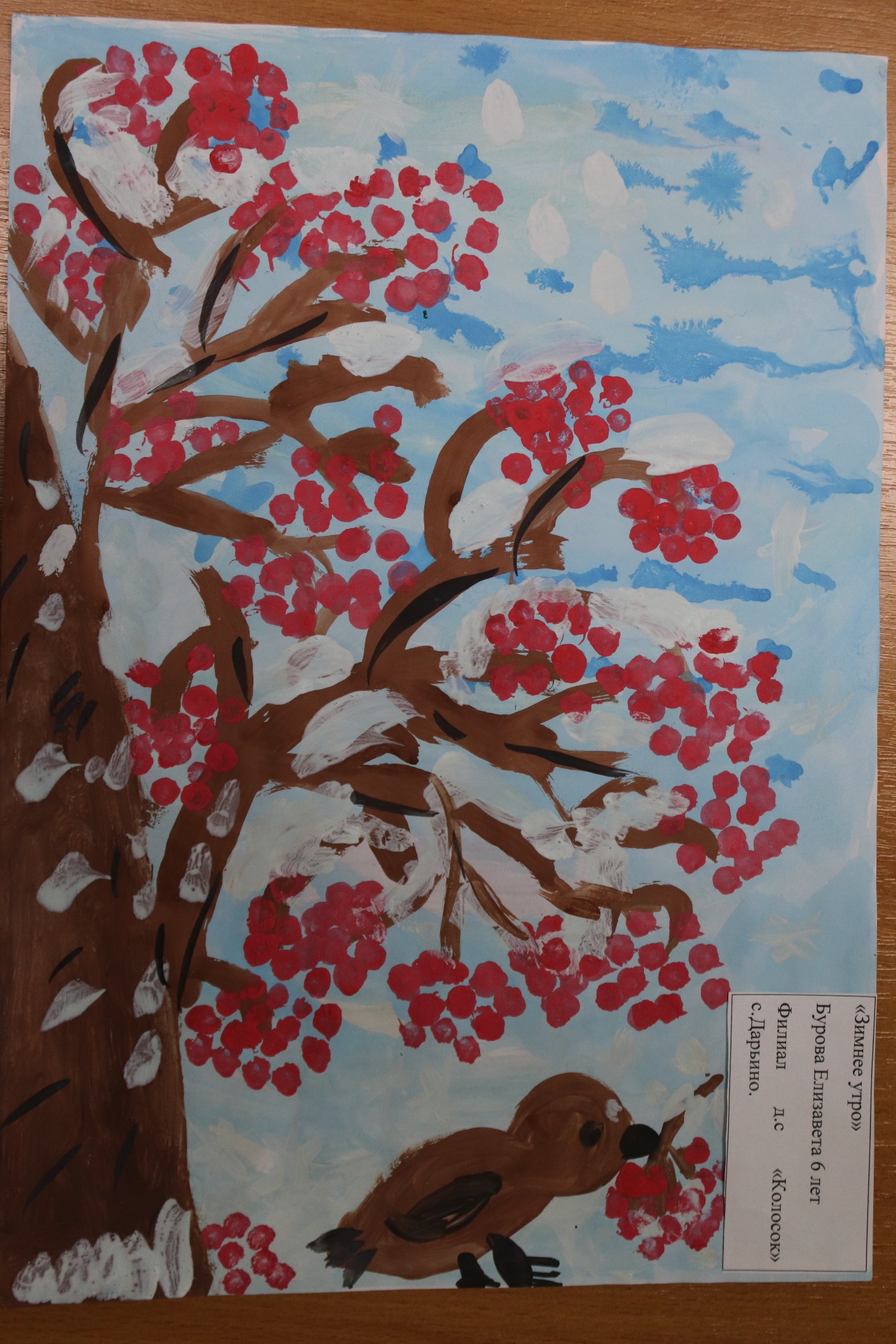 Номинация «За художественную выразительность» - Деулина Ксения (д/с «Солнышко» д.Первомайская)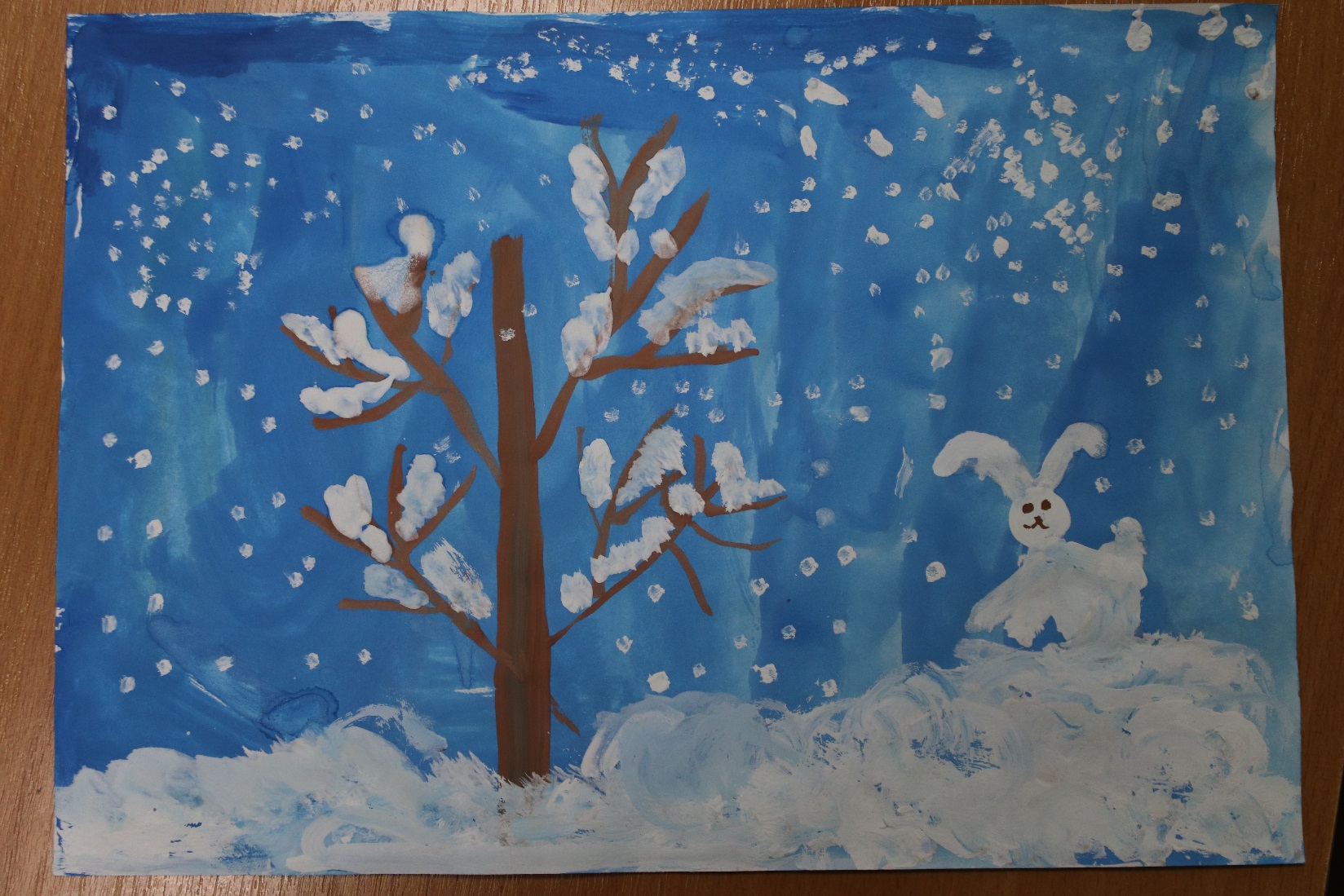 